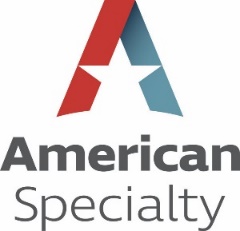 PROFESSIONAL SPORTSTEAMS AND LEAGUES INSURANCE QUESTIONNAIRENOTE:  This questionnaire is to be submitted along with the following completed and signed forms:ACORD Applicant Information Section 125 	ACORD Commercial General Liability Section 126ACORD Applications for other requested coverages:  Property; Garage; Crime; Inland Marine; Transportation; Excess Liability; Employment Related Practices.  CONTRACTUAL UNDERWRITING INFORMATIONPlease provide the following with this QUESTIONNAIRE:Five years of company loss runs with description of any individual claim or reserve in excess of $10,000Most current audited financials.Copy of game and practice facility lease agreements, if facility not owned by team/leagueSchedule of any ancillary activities to be covered.  Provide copy of brochures describing ancillary events.Copies of subcontractor agreements or agreements between the insured and any additional insured.Copies of certificates of insurance from all subcontractors (i.e.; team physician, medical clinic, concessionaires, pyrotechnician) naming you as additional insured.Copy of your written set of procedures for screening employees and volunteers.Copy of adult and minor waiver and release and/or assumption of risk statements for inflatable attraction, climbing wall, hot tubs.SECURITYPlease provide a copy of the Training/Safety Manual.If Security is contracted, please provide a complete copy of contract, a copy of the contracted security liability policy if insured is listed as additional insured by contract, and a copy of the security firm’s employment procedures.Copy of the Emergency Response PlanPlease attach a copy of your written security/eviction procedure.THE UNDERSIGNED IS AN AUTHORIZED REPRESENTATIVE OF THE APPLICANT AND REPRESENTS THAT REASONABLE INQUIRY HAS BEEN MADE TO OBTAIN THE ANSWERS TO QUESTIONS ON THIS QUESTIONNAIRE.  HE/SHE REPRESENTS THAT THE ANSWERS ARE TRUE, CORRECT AND COMPLETE TO THE BEST OF HIS/HER KNOWLEDGE.I further acknowledge that I understand that this information is provided in conjunction with and in addition to the ACORD application(s) referenced above and that the information contained herein is subject to the same notices, disclaimers, warranties, and representations as on the referenced application(s).Date			Signature of Insured						TitleSend completed form along with referenced ACORD application(s) to: 						American Specialty Insurance & Risk Services, Inc.7609 W. Jefferson Boulevard, Suite 100Fort Wayne, IN  46804Phone:	(800) 245-2744 E-mail:  apply@americanspecialty.comGENERAL INFORMATIONGENERAL INFORMATIONGENERAL INFORMATIONGENERAL INFORMATIONGENERAL INFORMATIONGENERAL INFORMATIONGENERAL INFORMATIONGENERAL INFORMATION1.		Name of Insured (Applicant):       1.		Name of Insured (Applicant):       1.		Name of Insured (Applicant):       1.		Name of Insured (Applicant):       1.		Name of Insured (Applicant):       1.		Name of Insured (Applicant):       1.		Name of Insured (Applicant):       1.		Name of Insured (Applicant):       2.		Location/Address (if different from ACORD):       2.		Location/Address (if different from ACORD):       2.		Location/Address (if different from ACORD):       2.		Location/Address (if different from ACORD):       2.		Location/Address (if different from ACORD):       2.		Location/Address (if different from ACORD):       2.		Location/Address (if different from ACORD):       2.		Location/Address (if different from ACORD):       3.		What is the insured’s FEIN number?       3.		What is the insured’s FEIN number?       3.		What is the insured’s FEIN number?       3.		What is the insured’s FEIN number?       3.		What is the insured’s FEIN number?       3.		What is the insured’s FEIN number?       3.		What is the insured’s FEIN number?       3.		What is the insured’s FEIN number?       4.	What is the insured’s website address?       4.	What is the insured’s website address?       4.	What is the insured’s website address?       4.	What is the insured’s website address?       4.	What is the insured’s website address?       4.	What is the insured’s website address?       4.	What is the insured’s website address?       4.	What is the insured’s website address?       5.	Number of years in business?       5.	Number of years in business?       5.	Number of years in business?       5.	Number of years in business?       5.	Number of years in business?       5.	Number of years in business?       5.	Number of years in business?       5.	Number of years in business?       6.	Does the insured conduct any other operations under this name?	 Yes	 No	If yes, please explain:       6.	Does the insured conduct any other operations under this name?	 Yes	 No	If yes, please explain:       6.	Does the insured conduct any other operations under this name?	 Yes	 No	If yes, please explain:       6.	Does the insured conduct any other operations under this name?	 Yes	 No	If yes, please explain:       6.	Does the insured conduct any other operations under this name?	 Yes	 No	If yes, please explain:       6.	Does the insured conduct any other operations under this name?	 Yes	 No	If yes, please explain:       6.	Does the insured conduct any other operations under this name?	 Yes	 No	If yes, please explain:       6.	Does the insured conduct any other operations under this name?	 Yes	 No	If yes, please explain:       UNDERWRITING INFORMATIONUNDERWRITING INFORMATIONUNDERWRITING INFORMATIONUNDERWRITING INFORMATIONUNDERWRITING INFORMATIONUNDERWRITING INFORMATIONUNDERWRITING INFORMATIONUNDERWRITING INFORMATION1.	Game facility name:	     	Address:		     				     		     		     				Street				City		State		Zip	Is the facility owned or leased? 							 Owned       LeaseIF LEASED, PROVIDE A COPY OF THE LEASE AGREEMENT WITH THE FACILITY.	How many years has the team played at this facility?       1.	Game facility name:	     	Address:		     				     		     		     				Street				City		State		Zip	Is the facility owned or leased? 							 Owned       LeaseIF LEASED, PROVIDE A COPY OF THE LEASE AGREEMENT WITH THE FACILITY.	How many years has the team played at this facility?       1.	Game facility name:	     	Address:		     				     		     		     				Street				City		State		Zip	Is the facility owned or leased? 							 Owned       LeaseIF LEASED, PROVIDE A COPY OF THE LEASE AGREEMENT WITH THE FACILITY.	How many years has the team played at this facility?       1.	Game facility name:	     	Address:		     				     		     		     				Street				City		State		Zip	Is the facility owned or leased? 							 Owned       LeaseIF LEASED, PROVIDE A COPY OF THE LEASE AGREEMENT WITH THE FACILITY.	How many years has the team played at this facility?       1.	Game facility name:	     	Address:		     				     		     		     				Street				City		State		Zip	Is the facility owned or leased? 							 Owned       LeaseIF LEASED, PROVIDE A COPY OF THE LEASE AGREEMENT WITH THE FACILITY.	How many years has the team played at this facility?       1.	Game facility name:	     	Address:		     				     		     		     				Street				City		State		Zip	Is the facility owned or leased? 							 Owned       LeaseIF LEASED, PROVIDE A COPY OF THE LEASE AGREEMENT WITH THE FACILITY.	How many years has the team played at this facility?       1.	Game facility name:	     	Address:		     				     		     		     				Street				City		State		Zip	Is the facility owned or leased? 							 Owned       LeaseIF LEASED, PROVIDE A COPY OF THE LEASE AGREEMENT WITH THE FACILITY.	How many years has the team played at this facility?       1.	Game facility name:	     	Address:		     				     		     		     				Street				City		State		Zip	Is the facility owned or leased? 							 Owned       LeaseIF LEASED, PROVIDE A COPY OF THE LEASE AGREEMENT WITH THE FACILITY.	How many years has the team played at this facility?       2.	Practice facility name:	     	Address:		     				     		     		     				Street				City		State		Zip	Is the facility owned or leased? 							 Owned       Lease	Any other locations owned or rented?     Yes    No         Please attach a list.	List any additional premises leased, rented, or occupied by applicant.		Interest in location	A.	     									     				B.	     									     	C.	     									     IF LEASED, PROVIDE A COPY OF THE LEASE AGREEMENT WITH THE FACILITY.2.	Practice facility name:	     	Address:		     				     		     		     				Street				City		State		Zip	Is the facility owned or leased? 							 Owned       Lease	Any other locations owned or rented?     Yes    No         Please attach a list.	List any additional premises leased, rented, or occupied by applicant.		Interest in location	A.	     									     				B.	     									     	C.	     									     IF LEASED, PROVIDE A COPY OF THE LEASE AGREEMENT WITH THE FACILITY.2.	Practice facility name:	     	Address:		     				     		     		     				Street				City		State		Zip	Is the facility owned or leased? 							 Owned       Lease	Any other locations owned or rented?     Yes    No         Please attach a list.	List any additional premises leased, rented, or occupied by applicant.		Interest in location	A.	     									     				B.	     									     	C.	     									     IF LEASED, PROVIDE A COPY OF THE LEASE AGREEMENT WITH THE FACILITY.2.	Practice facility name:	     	Address:		     				     		     		     				Street				City		State		Zip	Is the facility owned or leased? 							 Owned       Lease	Any other locations owned or rented?     Yes    No         Please attach a list.	List any additional premises leased, rented, or occupied by applicant.		Interest in location	A.	     									     				B.	     									     	C.	     									     IF LEASED, PROVIDE A COPY OF THE LEASE AGREEMENT WITH THE FACILITY.2.	Practice facility name:	     	Address:		     				     		     		     				Street				City		State		Zip	Is the facility owned or leased? 							 Owned       Lease	Any other locations owned or rented?     Yes    No         Please attach a list.	List any additional premises leased, rented, or occupied by applicant.		Interest in location	A.	     									     				B.	     									     	C.	     									     IF LEASED, PROVIDE A COPY OF THE LEASE AGREEMENT WITH THE FACILITY.2.	Practice facility name:	     	Address:		     				     		     		     				Street				City		State		Zip	Is the facility owned or leased? 							 Owned       Lease	Any other locations owned or rented?     Yes    No         Please attach a list.	List any additional premises leased, rented, or occupied by applicant.		Interest in location	A.	     									     				B.	     									     	C.	     									     IF LEASED, PROVIDE A COPY OF THE LEASE AGREEMENT WITH THE FACILITY.2.	Practice facility name:	     	Address:		     				     		     		     				Street				City		State		Zip	Is the facility owned or leased? 							 Owned       Lease	Any other locations owned or rented?     Yes    No         Please attach a list.	List any additional premises leased, rented, or occupied by applicant.		Interest in location	A.	     									     				B.	     									     	C.	     									     IF LEASED, PROVIDE A COPY OF THE LEASE AGREEMENT WITH THE FACILITY.2.	Practice facility name:	     	Address:		     				     		     		     				Street				City		State		Zip	Is the facility owned or leased? 							 Owned       Lease	Any other locations owned or rented?     Yes    No         Please attach a list.	List any additional premises leased, rented, or occupied by applicant.		Interest in location	A.	     									     				B.	     									     	C.	     									     IF LEASED, PROVIDE A COPY OF THE LEASE AGREEMENT WITH THE FACILITY.3. 	Does the club OWN any farm/minor league teams? 	 Yes   No	If yes and the team is to be included as a named insured, provide a copy of the lease agreement for the owned team’s 	game-day facility.3. 	Does the club OWN any farm/minor league teams? 	 Yes   No	If yes and the team is to be included as a named insured, provide a copy of the lease agreement for the owned team’s 	game-day facility.3. 	Does the club OWN any farm/minor league teams? 	 Yes   No	If yes and the team is to be included as a named insured, provide a copy of the lease agreement for the owned team’s 	game-day facility.3. 	Does the club OWN any farm/minor league teams? 	 Yes   No	If yes and the team is to be included as a named insured, provide a copy of the lease agreement for the owned team’s 	game-day facility.3. 	Does the club OWN any farm/minor league teams? 	 Yes   No	If yes and the team is to be included as a named insured, provide a copy of the lease agreement for the owned team’s 	game-day facility.3. 	Does the club OWN any farm/minor league teams? 	 Yes   No	If yes and the team is to be included as a named insured, provide a copy of the lease agreement for the owned team’s 	game-day facility.3. 	Does the club OWN any farm/minor league teams? 	 Yes   No	If yes and the team is to be included as a named insured, provide a copy of the lease agreement for the owned team’s 	game-day facility.3. 	Does the club OWN any farm/minor league teams? 	 Yes   No	If yes and the team is to be included as a named insured, provide a copy of the lease agreement for the owned team’s 	game-day facility.4.	List exposures in foreign countries, if any, and describe the operations:	     4.	List exposures in foreign countries, if any, and describe the operations:	     4.	List exposures in foreign countries, if any, and describe the operations:	     4.	List exposures in foreign countries, if any, and describe the operations:	     4.	List exposures in foreign countries, if any, and describe the operations:	     4.	List exposures in foreign countries, if any, and describe the operations:	     4.	List exposures in foreign countries, if any, and describe the operations:	     4.	List exposures in foreign countries, if any, and describe the operations:	     5.	What is the estimated turnstile attendance for the upcoming season?	     5.	What is the estimated turnstile attendance for the upcoming season?	     5.	What is the estimated turnstile attendance for the upcoming season?	     5.	What is the estimated turnstile attendance for the upcoming season?	     5.	What is the estimated turnstile attendance for the upcoming season?	     5.	What is the estimated turnstile attendance for the upcoming season?	     5.	What is the estimated turnstile attendance for the upcoming season?	     5.	What is the estimated turnstile attendance for the upcoming season?	     6.	What was the turnstile attendance for the last three years: 6.	What was the turnstile attendance for the last three years: 6.	What was the turnstile attendance for the last three years: 6.	What was the turnstile attendance for the last three years: 7.	Please provide breakdown for the following categories:	a.	Game Receipts	$      	b.	Concession Receipts	$      		i.	Food and drink		$      		ii.	Liquor		$      		iii.	Merchandise		$      	c.	Parking Receipts	$      7.	Please provide breakdown for the following categories:	a.	Game Receipts	$      	b.	Concession Receipts	$      		i.	Food and drink		$      		ii.	Liquor		$      		iii.	Merchandise		$      	c.	Parking Receipts	$      7.	Please provide breakdown for the following categories:	a.	Game Receipts	$      	b.	Concession Receipts	$      		i.	Food and drink		$      		ii.	Liquor		$      		iii.	Merchandise		$      	c.	Parking Receipts	$      7.	Please provide breakdown for the following categories:	a.	Game Receipts	$      	b.	Concession Receipts	$      		i.	Food and drink		$      		ii.	Liquor		$      		iii.	Merchandise		$      	c.	Parking Receipts	$      7.	Please provide breakdown for the following categories:	a.	Game Receipts	$      	b.	Concession Receipts	$      		i.	Food and drink		$      		ii.	Liquor		$      		iii.	Merchandise		$      	c.	Parking Receipts	$      7.	Please provide breakdown for the following categories:	a.	Game Receipts	$      	b.	Concession Receipts	$      		i.	Food and drink		$      		ii.	Liquor		$      		iii.	Merchandise		$      	c.	Parking Receipts	$      7.	Please provide breakdown for the following categories:	a.	Game Receipts	$      	b.	Concession Receipts	$      		i.	Food and drink		$      		ii.	Liquor		$      		iii.	Merchandise		$      	c.	Parking Receipts	$      7.	Please provide breakdown for the following categories:	a.	Game Receipts	$      	b.	Concession Receipts	$      		i.	Food and drink		$      		ii.	Liquor		$      		iii.	Merchandise		$      	c.	Parking Receipts	$      8.	Are all the team trainers certified by the National Athletic Trainers Association? 	 Yes	 No	Number of trainers:       8.	Are all the team trainers certified by the National Athletic Trainers Association? 	 Yes	 No	Number of trainers:       8.	Are all the team trainers certified by the National Athletic Trainers Association? 	 Yes	 No	Number of trainers:       8.	Are all the team trainers certified by the National Athletic Trainers Association? 	 Yes	 No	Number of trainers:       8.	Are all the team trainers certified by the National Athletic Trainers Association? 	 Yes	 No	Number of trainers:       8.	Are all the team trainers certified by the National Athletic Trainers Association? 	 Yes	 No	Number of trainers:       8.	Are all the team trainers certified by the National Athletic Trainers Association? 	 Yes	 No	Number of trainers:       8.	Are all the team trainers certified by the National Athletic Trainers Association? 	 Yes	 No	Number of trainers:       9.	Do entities using the facility list the proposed named insured as an additional insured (if team owns or manages 	their stadium?											 Yes   No	If yes, what limit is required?       9.	Do entities using the facility list the proposed named insured as an additional insured (if team owns or manages 	their stadium?											 Yes   No	If yes, what limit is required?       9.	Do entities using the facility list the proposed named insured as an additional insured (if team owns or manages 	their stadium?											 Yes   No	If yes, what limit is required?       9.	Do entities using the facility list the proposed named insured as an additional insured (if team owns or manages 	their stadium?											 Yes   No	If yes, what limit is required?       9.	Do entities using the facility list the proposed named insured as an additional insured (if team owns or manages 	their stadium?											 Yes   No	If yes, what limit is required?       9.	Do entities using the facility list the proposed named insured as an additional insured (if team owns or manages 	their stadium?											 Yes   No	If yes, what limit is required?       9.	Do entities using the facility list the proposed named insured as an additional insured (if team owns or manages 	their stadium?											 Yes   No	If yes, what limit is required?       9.	Do entities using the facility list the proposed named insured as an additional insured (if team owns or manages 	their stadium?											 Yes   No	If yes, what limit is required?       10.	A copy of the uniform player agreement is required if the team participates in an independent League.10.	A copy of the uniform player agreement is required if the team participates in an independent League.10.	A copy of the uniform player agreement is required if the team participates in an independent League.10.	A copy of the uniform player agreement is required if the team participates in an independent League.10.	A copy of the uniform player agreement is required if the team participates in an independent League.10.	A copy of the uniform player agreement is required if the team participates in an independent League.10.	A copy of the uniform player agreement is required if the team participates in an independent League.10.	A copy of the uniform player agreement is required if the team participates in an independent League.11. 	For Stop Gap coverage, please provide the payroll for the monopolistic states (OH, WA, ND, WV, WY) 11. 	For Stop Gap coverage, please provide the payroll for the monopolistic states (OH, WA, ND, WV, WY) 11. 	For Stop Gap coverage, please provide the payroll for the monopolistic states (OH, WA, ND, WV, WY) 11. 	For Stop Gap coverage, please provide the payroll for the monopolistic states (OH, WA, ND, WV, WY) 11. 	For Stop Gap coverage, please provide the payroll for the monopolistic states (OH, WA, ND, WV, WY) 11. 	For Stop Gap coverage, please provide the payroll for the monopolistic states (OH, WA, ND, WV, WY) 11. 	For Stop Gap coverage, please provide the payroll for the monopolistic states (OH, WA, ND, WV, WY) 11. 	For Stop Gap coverage, please provide the payroll for the monopolistic states (OH, WA, ND, WV, WY) 	OH       WA       ND       WV       WV       WV       WY       WY       12.        Do you have a written set of guidelines governing mascot behavior?  				 Yes    No             If yes, please provide a copy of the mascot behavior guidelines. 12.        Do you have a written set of guidelines governing mascot behavior?  				 Yes    No             If yes, please provide a copy of the mascot behavior guidelines. 12.        Do you have a written set of guidelines governing mascot behavior?  				 Yes    No             If yes, please provide a copy of the mascot behavior guidelines. 12.        Do you have a written set of guidelines governing mascot behavior?  				 Yes    No             If yes, please provide a copy of the mascot behavior guidelines. 12.        Do you have a written set of guidelines governing mascot behavior?  				 Yes    No             If yes, please provide a copy of the mascot behavior guidelines. 12.        Do you have a written set of guidelines governing mascot behavior?  				 Yes    No             If yes, please provide a copy of the mascot behavior guidelines. 12.        Do you have a written set of guidelines governing mascot behavior?  				 Yes    No             If yes, please provide a copy of the mascot behavior guidelines. 12.        Do you have a written set of guidelines governing mascot behavior?  				 Yes    No             If yes, please provide a copy of the mascot behavior guidelines. 13.	Does your facility have any pools for hot tubs?							 Yes	 No	If yes, please complete the Swimming Pool/Hot Tub Supplemental Questionnaire.13.	Does your facility have any pools for hot tubs?							 Yes	 No	If yes, please complete the Swimming Pool/Hot Tub Supplemental Questionnaire.13.	Does your facility have any pools for hot tubs?							 Yes	 No	If yes, please complete the Swimming Pool/Hot Tub Supplemental Questionnaire.13.	Does your facility have any pools for hot tubs?							 Yes	 No	If yes, please complete the Swimming Pool/Hot Tub Supplemental Questionnaire.13.	Does your facility have any pools for hot tubs?							 Yes	 No	If yes, please complete the Swimming Pool/Hot Tub Supplemental Questionnaire.13.	Does your facility have any pools for hot tubs?							 Yes	 No	If yes, please complete the Swimming Pool/Hot Tub Supplemental Questionnaire.13.	Does your facility have any pools for hot tubs?							 Yes	 No	If yes, please complete the Swimming Pool/Hot Tub Supplemental Questionnaire.13.	Does your facility have any pools for hot tubs?							 Yes	 No	If yes, please complete the Swimming Pool/Hot Tub Supplemental Questionnaire.14.	Insured’s annual gross revenue:  $     14.	Insured’s annual gross revenue:  $     14.	Insured’s annual gross revenue:  $     14.	Insured’s annual gross revenue:  $     14.	Insured’s annual gross revenue:  $     14.	Insured’s annual gross revenue:  $     14.	Insured’s annual gross revenue:  $     14.	Insured’s annual gross revenue:  $     15.	If located at a ballpark, does the netting extend from foul pole to foul pole?			 Yes	 No	If No, please answer the following questions and provide the additional information specified 	below:How far does the netting extend?       Are there any immediate plans to extend the coverage of the netting?			 Yes	 NoPlease provide a diagram of the field/netting layout and pictures along with procedures in place to mitigate the risk in areas not protected by netting (i.e.:  signage, spotters, etc.).15.	If located at a ballpark, does the netting extend from foul pole to foul pole?			 Yes	 No	If No, please answer the following questions and provide the additional information specified 	below:How far does the netting extend?       Are there any immediate plans to extend the coverage of the netting?			 Yes	 NoPlease provide a diagram of the field/netting layout and pictures along with procedures in place to mitigate the risk in areas not protected by netting (i.e.:  signage, spotters, etc.).15.	If located at a ballpark, does the netting extend from foul pole to foul pole?			 Yes	 No	If No, please answer the following questions and provide the additional information specified 	below:How far does the netting extend?       Are there any immediate plans to extend the coverage of the netting?			 Yes	 NoPlease provide a diagram of the field/netting layout and pictures along with procedures in place to mitigate the risk in areas not protected by netting (i.e.:  signage, spotters, etc.).15.	If located at a ballpark, does the netting extend from foul pole to foul pole?			 Yes	 No	If No, please answer the following questions and provide the additional information specified 	below:How far does the netting extend?       Are there any immediate plans to extend the coverage of the netting?			 Yes	 NoPlease provide a diagram of the field/netting layout and pictures along with procedures in place to mitigate the risk in areas not protected by netting (i.e.:  signage, spotters, etc.).15.	If located at a ballpark, does the netting extend from foul pole to foul pole?			 Yes	 No	If No, please answer the following questions and provide the additional information specified 	below:How far does the netting extend?       Are there any immediate plans to extend the coverage of the netting?			 Yes	 NoPlease provide a diagram of the field/netting layout and pictures along with procedures in place to mitigate the risk in areas not protected by netting (i.e.:  signage, spotters, etc.).15.	If located at a ballpark, does the netting extend from foul pole to foul pole?			 Yes	 No	If No, please answer the following questions and provide the additional information specified 	below:How far does the netting extend?       Are there any immediate plans to extend the coverage of the netting?			 Yes	 NoPlease provide a diagram of the field/netting layout and pictures along with procedures in place to mitigate the risk in areas not protected by netting (i.e.:  signage, spotters, etc.).15.	If located at a ballpark, does the netting extend from foul pole to foul pole?			 Yes	 No	If No, please answer the following questions and provide the additional information specified 	below:How far does the netting extend?       Are there any immediate plans to extend the coverage of the netting?			 Yes	 NoPlease provide a diagram of the field/netting layout and pictures along with procedures in place to mitigate the risk in areas not protected by netting (i.e.:  signage, spotters, etc.).15.	If located at a ballpark, does the netting extend from foul pole to foul pole?			 Yes	 No	If No, please answer the following questions and provide the additional information specified 	below:How far does the netting extend?       Are there any immediate plans to extend the coverage of the netting?			 Yes	 NoPlease provide a diagram of the field/netting layout and pictures along with procedures in place to mitigate the risk in areas not protected by netting (i.e.:  signage, spotters, etc.).ABUSE AND MOLESTATION(Please complete this section if you need a quote for Abuse and Molestation Coverage.  If you do not need a quote for Abuse and Molestation Coverage please skip this section and continue to the next section.) ABUSE AND MOLESTATION(Please complete this section if you need a quote for Abuse and Molestation Coverage.  If you do not need a quote for Abuse and Molestation Coverage please skip this section and continue to the next section.) ABUSE AND MOLESTATION(Please complete this section if you need a quote for Abuse and Molestation Coverage.  If you do not need a quote for Abuse and Molestation Coverage please skip this section and continue to the next section.) ABUSE AND MOLESTATION(Please complete this section if you need a quote for Abuse and Molestation Coverage.  If you do not need a quote for Abuse and Molestation Coverage please skip this section and continue to the next section.) ABUSE AND MOLESTATION(Please complete this section if you need a quote for Abuse and Molestation Coverage.  If you do not need a quote for Abuse and Molestation Coverage please skip this section and continue to the next section.) ABUSE AND MOLESTATION(Please complete this section if you need a quote for Abuse and Molestation Coverage.  If you do not need a quote for Abuse and Molestation Coverage please skip this section and continue to the next section.) ABUSE AND MOLESTATION(Please complete this section if you need a quote for Abuse and Molestation Coverage.  If you do not need a quote for Abuse and Molestation Coverage please skip this section and continue to the next section.) ABUSE AND MOLESTATION(Please complete this section if you need a quote for Abuse and Molestation Coverage.  If you do not need a quote for Abuse and Molestation Coverage please skip this section and continue to the next section.) 1.	Does the insured have custodial responsibility for minors?					 Yes    No	If yes, is abuse coverage desired?						 Yes    No1.	Does the insured have custodial responsibility for minors?					 Yes    No	If yes, is abuse coverage desired?						 Yes    No1.	Does the insured have custodial responsibility for minors?					 Yes    No	If yes, is abuse coverage desired?						 Yes    No1.	Does the insured have custodial responsibility for minors?					 Yes    No	If yes, is abuse coverage desired?						 Yes    No1.	Does the insured have custodial responsibility for minors?					 Yes    No	If yes, is abuse coverage desired?						 Yes    No1.	Does the insured have custodial responsibility for minors?					 Yes    No	If yes, is abuse coverage desired?						 Yes    No1.	Does the insured have custodial responsibility for minors?					 Yes    No	If yes, is abuse coverage desired?						 Yes    No1.	Does the insured have custodial responsibility for minors?					 Yes    No	If yes, is abuse coverage desired?						 Yes    No2.  	Do your employees and volunteers (paid and volunteer) employment application include questions about whether 	the individual has ever been convicted for any crime, including sex-related or child-abuse offenses?														 Yes	 No     	If yes, what is the process for dealing with a "yes" answer?      2.  	Do your employees and volunteers (paid and volunteer) employment application include questions about whether 	the individual has ever been convicted for any crime, including sex-related or child-abuse offenses?														 Yes	 No     	If yes, what is the process for dealing with a "yes" answer?      2.  	Do your employees and volunteers (paid and volunteer) employment application include questions about whether 	the individual has ever been convicted for any crime, including sex-related or child-abuse offenses?														 Yes	 No     	If yes, what is the process for dealing with a "yes" answer?      2.  	Do your employees and volunteers (paid and volunteer) employment application include questions about whether 	the individual has ever been convicted for any crime, including sex-related or child-abuse offenses?														 Yes	 No     	If yes, what is the process for dealing with a "yes" answer?      2.  	Do your employees and volunteers (paid and volunteer) employment application include questions about whether 	the individual has ever been convicted for any crime, including sex-related or child-abuse offenses?														 Yes	 No     	If yes, what is the process for dealing with a "yes" answer?      2.  	Do your employees and volunteers (paid and volunteer) employment application include questions about whether 	the individual has ever been convicted for any crime, including sex-related or child-abuse offenses?														 Yes	 No     	If yes, what is the process for dealing with a "yes" answer?      2.  	Do your employees and volunteers (paid and volunteer) employment application include questions about whether 	the individual has ever been convicted for any crime, including sex-related or child-abuse offenses?														 Yes	 No     	If yes, what is the process for dealing with a "yes" answer?      2.  	Do your employees and volunteers (paid and volunteer) employment application include questions about whether 	the individual has ever been convicted for any crime, including sex-related or child-abuse offenses?														 Yes	 No     	If yes, what is the process for dealing with a "yes" answer?      3.	(a)	Does your state permit you to do criminal background checks on:		 Yes	 No 	Employees? 		 Yes	 No	Volunteers?	 (b)	If yes, do you routinely request and receive such background information on all individuals who will have 			contact 	with minors?	 								 Yes	 No3.	(a)	Does your state permit you to do criminal background checks on:		 Yes	 No 	Employees? 		 Yes	 No	Volunteers?	 (b)	If yes, do you routinely request and receive such background information on all individuals who will have 			contact 	with minors?	 								 Yes	 No3.	(a)	Does your state permit you to do criminal background checks on:		 Yes	 No 	Employees? 		 Yes	 No	Volunteers?	 (b)	If yes, do you routinely request and receive such background information on all individuals who will have 			contact 	with minors?	 								 Yes	 No3.	(a)	Does your state permit you to do criminal background checks on:		 Yes	 No 	Employees? 		 Yes	 No	Volunteers?	 (b)	If yes, do you routinely request and receive such background information on all individuals who will have 			contact 	with minors?	 								 Yes	 No3.	(a)	Does your state permit you to do criminal background checks on:		 Yes	 No 	Employees? 		 Yes	 No	Volunteers?	 (b)	If yes, do you routinely request and receive such background information on all individuals who will have 			contact 	with minors?	 								 Yes	 No3.	(a)	Does your state permit you to do criminal background checks on:		 Yes	 No 	Employees? 		 Yes	 No	Volunteers?	 (b)	If yes, do you routinely request and receive such background information on all individuals who will have 			contact 	with minors?	 								 Yes	 No3.	(a)	Does your state permit you to do criminal background checks on:		 Yes	 No 	Employees? 		 Yes	 No	Volunteers?	 (b)	If yes, do you routinely request and receive such background information on all individuals who will have 			contact 	with minors?	 								 Yes	 No3.	(a)	Does your state permit you to do criminal background checks on:		 Yes	 No 	Employees? 		 Yes	 No	Volunteers?	 (b)	If yes, do you routinely request and receive such background information on all individuals who will have 			contact 	with minors?	 								 Yes	 No4.	(a)	Do you verify employment-related references for employees?  				 Yes   No	(b)	Do you verify employment-related references for volunteers? 				 Yes   No4.	(a)	Do you verify employment-related references for employees?  				 Yes   No	(b)	Do you verify employment-related references for volunteers? 				 Yes   No4.	(a)	Do you verify employment-related references for employees?  				 Yes   No	(b)	Do you verify employment-related references for volunteers? 				 Yes   No4.	(a)	Do you verify employment-related references for employees?  				 Yes   No	(b)	Do you verify employment-related references for volunteers? 				 Yes   No4.	(a)	Do you verify employment-related references for employees?  				 Yes   No	(b)	Do you verify employment-related references for volunteers? 				 Yes   No4.	(a)	Do you verify employment-related references for employees?  				 Yes   No	(b)	Do you verify employment-related references for volunteers? 				 Yes   No4.	(a)	Do you verify employment-related references for employees?  				 Yes   No	(b)	Do you verify employment-related references for volunteers? 				 Yes   No4.	(a)	Do you verify employment-related references for employees?  				 Yes   No	(b)	Do you verify employment-related references for volunteers? 				 Yes   No5.	(a)	Do you conduct a personal interview for employees?  					 Yes   No	(b)	Do you conduct a personal interview for volunteers? 					 Yes   No5.	(a)	Do you conduct a personal interview for employees?  					 Yes   No	(b)	Do you conduct a personal interview for volunteers? 					 Yes   No5.	(a)	Do you conduct a personal interview for employees?  					 Yes   No	(b)	Do you conduct a personal interview for volunteers? 					 Yes   No5.	(a)	Do you conduct a personal interview for employees?  					 Yes   No	(b)	Do you conduct a personal interview for volunteers? 					 Yes   No5.	(a)	Do you conduct a personal interview for employees?  					 Yes   No	(b)	Do you conduct a personal interview for volunteers? 					 Yes   No5.	(a)	Do you conduct a personal interview for employees?  					 Yes   No	(b)	Do you conduct a personal interview for volunteers? 					 Yes   No5.	(a)	Do you conduct a personal interview for employees?  					 Yes   No	(b)	Do you conduct a personal interview for volunteers? 					 Yes   No5.	(a)	Do you conduct a personal interview for employees?  					 Yes   No	(b)	Do you conduct a personal interview for volunteers? 					 Yes   No6.	Do you have a written set of procedures for screening employees and volunteers? 		 Yes   No	If yes, please forward.  If no, please describe your screening process.       6.	Do you have a written set of procedures for screening employees and volunteers? 		 Yes   No	If yes, please forward.  If no, please describe your screening process.       6.	Do you have a written set of procedures for screening employees and volunteers? 		 Yes   No	If yes, please forward.  If no, please describe your screening process.       6.	Do you have a written set of procedures for screening employees and volunteers? 		 Yes   No	If yes, please forward.  If no, please describe your screening process.       6.	Do you have a written set of procedures for screening employees and volunteers? 		 Yes   No	If yes, please forward.  If no, please describe your screening process.       6.	Do you have a written set of procedures for screening employees and volunteers? 		 Yes   No	If yes, please forward.  If no, please describe your screening process.       6.	Do you have a written set of procedures for screening employees and volunteers? 		 Yes   No	If yes, please forward.  If no, please describe your screening process.       6.	Do you have a written set of procedures for screening employees and volunteers? 		 Yes   No	If yes, please forward.  If no, please describe your screening process.       7.	Do you have an Abuse / Molestation Policy with regard to sexual abuse? 				 Yes   No	If yes, please indicate how it is provided to your employees/volunteers.         7.	Do you have an Abuse / Molestation Policy with regard to sexual abuse? 				 Yes   No	If yes, please indicate how it is provided to your employees/volunteers.         7.	Do you have an Abuse / Molestation Policy with regard to sexual abuse? 				 Yes   No	If yes, please indicate how it is provided to your employees/volunteers.         7.	Do you have an Abuse / Molestation Policy with regard to sexual abuse? 				 Yes   No	If yes, please indicate how it is provided to your employees/volunteers.         7.	Do you have an Abuse / Molestation Policy with regard to sexual abuse? 				 Yes   No	If yes, please indicate how it is provided to your employees/volunteers.         7.	Do you have an Abuse / Molestation Policy with regard to sexual abuse? 				 Yes   No	If yes, please indicate how it is provided to your employees/volunteers.         7.	Do you have an Abuse / Molestation Policy with regard to sexual abuse? 				 Yes   No	If yes, please indicate how it is provided to your employees/volunteers.         7.	Do you have an Abuse / Molestation Policy with regard to sexual abuse? 				 Yes   No	If yes, please indicate how it is provided to your employees/volunteers.         8.	Do you have written procedures for dealing with allegations of sexual abuse?  			 Yes   No 	If yes, please forward.  If no, please describe what your current response would be.      8.	Do you have written procedures for dealing with allegations of sexual abuse?  			 Yes   No 	If yes, please forward.  If no, please describe what your current response would be.      8.	Do you have written procedures for dealing with allegations of sexual abuse?  			 Yes   No 	If yes, please forward.  If no, please describe what your current response would be.      8.	Do you have written procedures for dealing with allegations of sexual abuse?  			 Yes   No 	If yes, please forward.  If no, please describe what your current response would be.      8.	Do you have written procedures for dealing with allegations of sexual abuse?  			 Yes   No 	If yes, please forward.  If no, please describe what your current response would be.      8.	Do you have written procedures for dealing with allegations of sexual abuse?  			 Yes   No 	If yes, please forward.  If no, please describe what your current response would be.      8.	Do you have written procedures for dealing with allegations of sexual abuse?  			 Yes   No 	If yes, please forward.  If no, please describe what your current response would be.      8.	Do you have written procedures for dealing with allegations of sexual abuse?  			 Yes   No 	If yes, please forward.  If no, please describe what your current response would be.      9.	   Describe how your organization supervises employees and volunteers having custody of children.9.	   Describe how your organization supervises employees and volunteers having custody of children.9.	   Describe how your organization supervises employees and volunteers having custody of children.9.	   Describe how your organization supervises employees and volunteers having custody of children.9.	   Describe how your organization supervises employees and volunteers having custody of children.9.	   Describe how your organization supervises employees and volunteers having custody of children.9.	   Describe how your organization supervises employees and volunteers having custody of children.9.	   Describe how your organization supervises employees and volunteers having custody of children.10.		(a) 	Has your organization ever had an incident which resulted in an allegation of sexual abuse? 															 Yes   No	     	If yes, please describe your organization's response to the allegation.        		(b)	 Was a claim made against the organization or an individual within the organization?  	 Yes   No		     	When did the alleged incident(s) occur?       		(c) 	Was the case taken to trial?  		 Yes   No		  Civil	   Criminal	(d) 	What was the disposition of the case?      10.		(a) 	Has your organization ever had an incident which resulted in an allegation of sexual abuse? 															 Yes   No	     	If yes, please describe your organization's response to the allegation.        		(b)	 Was a claim made against the organization or an individual within the organization?  	 Yes   No		     	When did the alleged incident(s) occur?       		(c) 	Was the case taken to trial?  		 Yes   No		  Civil	   Criminal	(d) 	What was the disposition of the case?      10.		(a) 	Has your organization ever had an incident which resulted in an allegation of sexual abuse? 															 Yes   No	     	If yes, please describe your organization's response to the allegation.        		(b)	 Was a claim made against the organization or an individual within the organization?  	 Yes   No		     	When did the alleged incident(s) occur?       		(c) 	Was the case taken to trial?  		 Yes   No		  Civil	   Criminal	(d) 	What was the disposition of the case?      10.		(a) 	Has your organization ever had an incident which resulted in an allegation of sexual abuse? 															 Yes   No	     	If yes, please describe your organization's response to the allegation.        		(b)	 Was a claim made against the organization or an individual within the organization?  	 Yes   No		     	When did the alleged incident(s) occur?       		(c) 	Was the case taken to trial?  		 Yes   No		  Civil	   Criminal	(d) 	What was the disposition of the case?      10.		(a) 	Has your organization ever had an incident which resulted in an allegation of sexual abuse? 															 Yes   No	     	If yes, please describe your organization's response to the allegation.        		(b)	 Was a claim made against the organization or an individual within the organization?  	 Yes   No		     	When did the alleged incident(s) occur?       		(c) 	Was the case taken to trial?  		 Yes   No		  Civil	   Criminal	(d) 	What was the disposition of the case?      10.		(a) 	Has your organization ever had an incident which resulted in an allegation of sexual abuse? 															 Yes   No	     	If yes, please describe your organization's response to the allegation.        		(b)	 Was a claim made against the organization or an individual within the organization?  	 Yes   No		     	When did the alleged incident(s) occur?       		(c) 	Was the case taken to trial?  		 Yes   No		  Civil	   Criminal	(d) 	What was the disposition of the case?      10.		(a) 	Has your organization ever had an incident which resulted in an allegation of sexual abuse? 															 Yes   No	     	If yes, please describe your organization's response to the allegation.        		(b)	 Was a claim made against the organization or an individual within the organization?  	 Yes   No		     	When did the alleged incident(s) occur?       		(c) 	Was the case taken to trial?  		 Yes   No		  Civil	   Criminal	(d) 	What was the disposition of the case?      10.		(a) 	Has your organization ever had an incident which resulted in an allegation of sexual abuse? 															 Yes   No	     	If yes, please describe your organization's response to the allegation.        		(b)	 Was a claim made against the organization or an individual within the organization?  	 Yes   No		     	When did the alleged incident(s) occur?       		(c) 	Was the case taken to trial?  		 Yes   No		  Civil	   Criminal	(d) 	What was the disposition of the case?      11.		Regarding coverage for abuse and molestation, does your current insurance program:		 Yes   No		Exclude coverage?		 Yes   No		Limit coverage (please forward a copy of the endorsement)?	 Yes   No		Neither exclude nor limit coverage?11.		Regarding coverage for abuse and molestation, does your current insurance program:		 Yes   No		Exclude coverage?		 Yes   No		Limit coverage (please forward a copy of the endorsement)?	 Yes   No		Neither exclude nor limit coverage?11.		Regarding coverage for abuse and molestation, does your current insurance program:		 Yes   No		Exclude coverage?		 Yes   No		Limit coverage (please forward a copy of the endorsement)?	 Yes   No		Neither exclude nor limit coverage?11.		Regarding coverage for abuse and molestation, does your current insurance program:		 Yes   No		Exclude coverage?		 Yes   No		Limit coverage (please forward a copy of the endorsement)?	 Yes   No		Neither exclude nor limit coverage?11.		Regarding coverage for abuse and molestation, does your current insurance program:		 Yes   No		Exclude coverage?		 Yes   No		Limit coverage (please forward a copy of the endorsement)?	 Yes   No		Neither exclude nor limit coverage?11.		Regarding coverage for abuse and molestation, does your current insurance program:		 Yes   No		Exclude coverage?		 Yes   No		Limit coverage (please forward a copy of the endorsement)?	 Yes   No		Neither exclude nor limit coverage?11.		Regarding coverage for abuse and molestation, does your current insurance program:		 Yes   No		Exclude coverage?		 Yes   No		Limit coverage (please forward a copy of the endorsement)?	 Yes   No		Neither exclude nor limit coverage?11.		Regarding coverage for abuse and molestation, does your current insurance program:		 Yes   No		Exclude coverage?		 Yes   No		Limit coverage (please forward a copy of the endorsement)?	 Yes   No		Neither exclude nor limit coverage?12.	Please indicate age range of minors in your care or under the supervision of your employees or volunteers at any 		time.      12.	Please indicate age range of minors in your care or under the supervision of your employees or volunteers at any 		time.      12.	Please indicate age range of minors in your care or under the supervision of your employees or volunteers at any 		time.      12.	Please indicate age range of minors in your care or under the supervision of your employees or volunteers at any 		time.      12.	Please indicate age range of minors in your care or under the supervision of your employees or volunteers at any 		time.      12.	Please indicate age range of minors in your care or under the supervision of your employees or volunteers at any 		time.      12.	Please indicate age range of minors in your care or under the supervision of your employees or volunteers at any 		time.      12.	Please indicate age range of minors in your care or under the supervision of your employees or volunteers at any 		time.      13.	Please describe your current and/or planned operations that involve the custodial care of minors.          13.	Please describe your current and/or planned operations that involve the custodial care of minors.          13.	Please describe your current and/or planned operations that involve the custodial care of minors.          13.	Please describe your current and/or planned operations that involve the custodial care of minors.          13.	Please describe your current and/or planned operations that involve the custodial care of minors.          13.	Please describe your current and/or planned operations that involve the custodial care of minors.          13.	Please describe your current and/or planned operations that involve the custodial care of minors.          13.	Please describe your current and/or planned operations that involve the custodial care of minors.          AUTO EXPOSURE	AUTO EXPOSURE	AUTO EXPOSURE	AUTO EXPOSURE	Complete the following chart:							Complete the following chart:							Complete the following chart:							Complete the following chart:							We do this and are seeking coverage.We do this and have coverage elsewhere.We do not do this.Own/lease/borrow/rent vehicles for company business.Hire transportation services for company business.Allow employees/volunteers to drive their personal vehicles on company business.Provide valet or VIP parking services.Provide or hire shuttle services.If you are seeking coverage for any of the above, we may require a completed Auto Exposure Supplemental Questionnaire..If you are seeking coverage for any of the above, we may require a completed Auto Exposure Supplemental Questionnaire..If you are seeking coverage for any of the above, we may require a completed Auto Exposure Supplemental Questionnaire..If you are seeking coverage for any of the above, we may require a completed Auto Exposure Supplemental Questionnaire..CONCUSSION PROTOCOL	1.	Does the insure follow a written concussion protocol?						 Yes	 No	If no, please explain:       CONSTRUCTION/RENOVATION1.	Do you expect any construction, renovation, additions, or repair work (other than regularly 	scheduled maintenance) at your facility during the policy period?					 Yes   No	If yes:	Who will perform the work?       Employees      Contractor	Please describe the work or project:       									1. 	Details of written contractual agreements other than liability assumed under any lease of premises, easement 	agreement, agreement required by municipal ordinance, sidetrack agreements, and elevator or escalator	maintenance agreement:      1. 	Details of written contractual agreements other than liability assumed under any lease of premises, easement 	agreement, agreement required by municipal ordinance, sidetrack agreements, and elevator or escalator	maintenance agreement:      1. 	Details of written contractual agreements other than liability assumed under any lease of premises, easement 	agreement, agreement required by municipal ordinance, sidetrack agreements, and elevator or escalator	maintenance agreement:      1. 	Details of written contractual agreements other than liability assumed under any lease of premises, easement 	agreement, agreement required by municipal ordinance, sidetrack agreements, and elevator or escalator	maintenance agreement:      1. 	Details of written contractual agreements other than liability assumed under any lease of premises, easement 	agreement, agreement required by municipal ordinance, sidetrack agreements, and elevator or escalator	maintenance agreement:      1. 	Details of written contractual agreements other than liability assumed under any lease of premises, easement 	agreement, agreement required by municipal ordinance, sidetrack agreements, and elevator or escalator	maintenance agreement:      1. 	Details of written contractual agreements other than liability assumed under any lease of premises, easement 	agreement, agreement required by municipal ordinance, sidetrack agreements, and elevator or escalator	maintenance agreement:      2.	Who has authority to sign contracts on behalf of the proposed named insured and what is the review process? 	     2.	Who has authority to sign contracts on behalf of the proposed named insured and what is the review process? 	     2.	Who has authority to sign contracts on behalf of the proposed named insured and what is the review process? 	     2.	Who has authority to sign contracts on behalf of the proposed named insured and what is the review process? 	     2.	Who has authority to sign contracts on behalf of the proposed named insured and what is the review process? 	     2.	Who has authority to sign contracts on behalf of the proposed named insured and what is the review process? 	     2.	Who has authority to sign contracts on behalf of the proposed named insured and what is the review process? 	     3.	Does the team have a procedure for securing certificates of insurance from all 	sub-contractors and service providers?								 Yes	 No	If yes, are the certificates reviewed for minimum requirements?					 Yes	 No	If yes, please provide an outline of the minimum requirements.                    Do they name the team as additional insured?                                                                                   Yes	 No3.	Does the team have a procedure for securing certificates of insurance from all 	sub-contractors and service providers?								 Yes	 No	If yes, are the certificates reviewed for minimum requirements?					 Yes	 No	If yes, please provide an outline of the minimum requirements.                    Do they name the team as additional insured?                                                                                   Yes	 No3.	Does the team have a procedure for securing certificates of insurance from all 	sub-contractors and service providers?								 Yes	 No	If yes, are the certificates reviewed for minimum requirements?					 Yes	 No	If yes, please provide an outline of the minimum requirements.                    Do they name the team as additional insured?                                                                                   Yes	 No3.	Does the team have a procedure for securing certificates of insurance from all 	sub-contractors and service providers?								 Yes	 No	If yes, are the certificates reviewed for minimum requirements?					 Yes	 No	If yes, please provide an outline of the minimum requirements.                    Do they name the team as additional insured?                                                                                   Yes	 No3.	Does the team have a procedure for securing certificates of insurance from all 	sub-contractors and service providers?								 Yes	 No	If yes, are the certificates reviewed for minimum requirements?					 Yes	 No	If yes, please provide an outline of the minimum requirements.                    Do they name the team as additional insured?                                                                                   Yes	 No3.	Does the team have a procedure for securing certificates of insurance from all 	sub-contractors and service providers?								 Yes	 No	If yes, are the certificates reviewed for minimum requirements?					 Yes	 No	If yes, please provide an outline of the minimum requirements.                    Do they name the team as additional insured?                                                                                   Yes	 No3.	Does the team have a procedure for securing certificates of insurance from all 	sub-contractors and service providers?								 Yes	 No	If yes, are the certificates reviewed for minimum requirements?					 Yes	 No	If yes, please provide an outline of the minimum requirements.                    Do they name the team as additional insured?                                                                                   Yes	 NoEMERGENCY RESPONSE PLANEMERGENCY RESPONSE PLANEMERGENCY RESPONSE PLANEMERGENCY RESPONSE PLANEMERGENCY RESPONSE PLANEMERGENCY RESPONSE PLANEMERGENCY RESPONSE PLAN1. 	Do you have an Emergency Response Plan?							 Yes	 No             1. 	Do you have an Emergency Response Plan?							 Yes	 No             1. 	Do you have an Emergency Response Plan?							 Yes	 No             1. 	Do you have an Emergency Response Plan?							 Yes	 No             1. 	Do you have an Emergency Response Plan?							 Yes	 No             1. 	Do you have an Emergency Response Plan?							 Yes	 No             1. 	Do you have an Emergency Response Plan?							 Yes	 No             2.	How often is the plan updated?	      2.	How often is the plan updated?	      2.	How often is the plan updated?	      2.	How often is the plan updated?	      2.	How often is the plan updated?	      2.	How often is the plan updated?	      2.	How often is the plan updated?	      3.	What year was the plan last updated?       3.	What year was the plan last updated?       3.	What year was the plan last updated?       3.	What year was the plan last updated?       3.	What year was the plan last updated?       3.	What year was the plan last updated?       3.	What year was the plan last updated?       4.	Do you review the plan with employees?							 Yes	 No4.	Do you review the plan with employees?							 Yes	 No4.	Do you review the plan with employees?							 Yes	 No4.	Do you review the plan with employees?							 Yes	 No4.	Do you review the plan with employees?							 Yes	 No4.	Do you review the plan with employees?							 Yes	 No4.	Do you review the plan with employees?							 Yes	 No5.	What frequency is the plan reviewed with employees?       5.	What frequency is the plan reviewed with employees?       5.	What frequency is the plan reviewed with employees?       5.	What frequency is the plan reviewed with employees?       5.	What frequency is the plan reviewed with employees?       5.	What frequency is the plan reviewed with employees?       5.	What frequency is the plan reviewed with employees?       6.	Do you have an active shooter plan?								 Yes	 No6.	Do you have an active shooter plan?								 Yes	 No6.	Do you have an active shooter plan?								 Yes	 No6.	Do you have an active shooter plan?								 Yes	 No6.	Do you have an active shooter plan?								 Yes	 No6.	Do you have an active shooter plan?								 Yes	 No6.	Do you have an active shooter plan?								 Yes	 NoEMPLOYEE BENEFITS LIABILITY	Is Employee Benefits Liability coverage desired?							 Yes   No	If yes, please complete the following section.	EMPLOYEE BENEFITS LIABILITY	Is Employee Benefits Liability coverage desired?							 Yes   No	If yes, please complete the following section.	EMPLOYEE BENEFITS LIABILITY	Is Employee Benefits Liability coverage desired?							 Yes   No	If yes, please complete the following section.	EMPLOYEE BENEFITS LIABILITY	Is Employee Benefits Liability coverage desired?							 Yes   No	If yes, please complete the following section.	EMPLOYEE BENEFITS LIABILITY	Is Employee Benefits Liability coverage desired?							 Yes   No	If yes, please complete the following section.	EMPLOYEE BENEFITS LIABILITY	Is Employee Benefits Liability coverage desired?							 Yes   No	If yes, please complete the following section.	EMPLOYEE BENEFITS LIABILITY	Is Employee Benefits Liability coverage desired?							 Yes   No	If yes, please complete the following section.	1.         	Number of employees:       1.         	Number of employees:       1.         	Number of employees:       1.         	Number of employees:       1.         	Number of employees:       1.         	Number of employees:       1.         	Number of employees:       2.	Retroactive Date:         						2.	Retroactive Date:         						2.	Retroactive Date:         						2.	Retroactive Date:         						2.	Retroactive Date:         						2.	Retroactive Date:         						2.	Retroactive Date:         						3.	Has Employee Benefits Liability coverage been continuously in force since the Retroactive Date?	 Yes   No3.	Has Employee Benefits Liability coverage been continuously in force since the Retroactive Date?	 Yes   No3.	Has Employee Benefits Liability coverage been continuously in force since the Retroactive Date?	 Yes   No3.	Has Employee Benefits Liability coverage been continuously in force since the Retroactive Date?	 Yes   No3.	Has Employee Benefits Liability coverage been continuously in force since the Retroactive Date?	 Yes   No3.	Has Employee Benefits Liability coverage been continuously in force since the Retroactive Date?	 Yes   No3.	Has Employee Benefits Liability coverage been continuously in force since the Retroactive Date?	 Yes   No4.	On optional enrollment items, is a signed acceptance/rejection page collected?			 Yes   No	If yes, is the signed acceptance or rejection retained in the employee’s personnel file?		 Yes   No4.	On optional enrollment items, is a signed acceptance/rejection page collected?			 Yes   No	If yes, is the signed acceptance or rejection retained in the employee’s personnel file?		 Yes   No4.	On optional enrollment items, is a signed acceptance/rejection page collected?			 Yes   No	If yes, is the signed acceptance or rejection retained in the employee’s personnel file?		 Yes   No4.	On optional enrollment items, is a signed acceptance/rejection page collected?			 Yes   No	If yes, is the signed acceptance or rejection retained in the employee’s personnel file?		 Yes   No4.	On optional enrollment items, is a signed acceptance/rejection page collected?			 Yes   No	If yes, is the signed acceptance or rejection retained in the employee’s personnel file?		 Yes   No4.	On optional enrollment items, is a signed acceptance/rejection page collected?			 Yes   No	If yes, is the signed acceptance or rejection retained in the employee’s personnel file?		 Yes   No4.	On optional enrollment items, is a signed acceptance/rejection page collected?			 Yes   No	If yes, is the signed acceptance or rejection retained in the employee’s personnel file?		 Yes   NoFIREWORKS/PYROTECHNICS	Are pyrotechnics or fireworks displayed at any of your operations/events?			 Yes   No	If yes, is excess pyrotechnics/fireworks coverage desired?					 Yes   No	If coverage is desired, please complete the following sections.FIREWORKS/PYROTECHNICS	Are pyrotechnics or fireworks displayed at any of your operations/events?			 Yes   No	If yes, is excess pyrotechnics/fireworks coverage desired?					 Yes   No	If coverage is desired, please complete the following sections.FIREWORKS/PYROTECHNICS	Are pyrotechnics or fireworks displayed at any of your operations/events?			 Yes   No	If yes, is excess pyrotechnics/fireworks coverage desired?					 Yes   No	If coverage is desired, please complete the following sections.FIREWORKS/PYROTECHNICS	Are pyrotechnics or fireworks displayed at any of your operations/events?			 Yes   No	If yes, is excess pyrotechnics/fireworks coverage desired?					 Yes   No	If coverage is desired, please complete the following sections.FIREWORKS/PYROTECHNICS	Are pyrotechnics or fireworks displayed at any of your operations/events?			 Yes   No	If yes, is excess pyrotechnics/fireworks coverage desired?					 Yes   No	If coverage is desired, please complete the following sections.FIREWORKS/PYROTECHNICS	Are pyrotechnics or fireworks displayed at any of your operations/events?			 Yes   No	If yes, is excess pyrotechnics/fireworks coverage desired?					 Yes   No	If coverage is desired, please complete the following sections.FIREWORKS/PYROTECHNICS	Are pyrotechnics or fireworks displayed at any of your operations/events?			 Yes   No	If yes, is excess pyrotechnics/fireworks coverage desired?					 Yes   No	If coverage is desired, please complete the following sections.(For the purpose of this questionnaire, the term “pyrotechnics” shall be considered interchangeable with the term “fireworks”.)(For the purpose of this questionnaire, the term “pyrotechnics” shall be considered interchangeable with the term “fireworks”.)(For the purpose of this questionnaire, the term “pyrotechnics” shall be considered interchangeable with the term “fireworks”.)(For the purpose of this questionnaire, the term “pyrotechnics” shall be considered interchangeable with the term “fireworks”.)(For the purpose of this questionnaire, the term “pyrotechnics” shall be considered interchangeable with the term “fireworks”.)(For the purpose of this questionnaire, the term “pyrotechnics” shall be considered interchangeable with the term “fireworks”.)(For the purpose of this questionnaire, the term “pyrotechnics” shall be considered interchangeable with the term “fireworks”.)1. 	Location of the event(s) where pyrotechnics will be displayed:       1. 	Location of the event(s) where pyrotechnics will be displayed:       1. 	Location of the event(s) where pyrotechnics will be displayed:       1. 	Location of the event(s) where pyrotechnics will be displayed:       1. 	Location of the event(s) where pyrotechnics will be displayed:       1. 	Location of the event(s) where pyrotechnics will be displayed:       1. 	Location of the event(s) where pyrotechnics will be displayed:       2. 	Estimated times a year pyrotechnics are displayed:       2. 	Estimated times a year pyrotechnics are displayed:       2. 	Estimated times a year pyrotechnics are displayed:       2. 	Estimated times a year pyrotechnics are displayed:       2. 	Estimated times a year pyrotechnics are displayed:       2. 	Estimated times a year pyrotechnics are displayed:       2. 	Estimated times a year pyrotechnics are displayed:       3. 	Are pyrotechnics conducted by a licensed and insured subcontractor?				 Yes    No	If no, please explain who conducts pyrotechnics:       	If yes, do you receive an additional insured certificate of insurance with limits of at least $1M? 	 Yes    No	Provide name of subcontractor:	      3. 	Are pyrotechnics conducted by a licensed and insured subcontractor?				 Yes    No	If no, please explain who conducts pyrotechnics:       	If yes, do you receive an additional insured certificate of insurance with limits of at least $1M? 	 Yes    No	Provide name of subcontractor:	      3. 	Are pyrotechnics conducted by a licensed and insured subcontractor?				 Yes    No	If no, please explain who conducts pyrotechnics:       	If yes, do you receive an additional insured certificate of insurance with limits of at least $1M? 	 Yes    No	Provide name of subcontractor:	      3. 	Are pyrotechnics conducted by a licensed and insured subcontractor?				 Yes    No	If no, please explain who conducts pyrotechnics:       	If yes, do you receive an additional insured certificate of insurance with limits of at least $1M? 	 Yes    No	Provide name of subcontractor:	      3. 	Are pyrotechnics conducted by a licensed and insured subcontractor?				 Yes    No	If no, please explain who conducts pyrotechnics:       	If yes, do you receive an additional insured certificate of insurance with limits of at least $1M? 	 Yes    No	Provide name of subcontractor:	      3. 	Are pyrotechnics conducted by a licensed and insured subcontractor?				 Yes    No	If no, please explain who conducts pyrotechnics:       	If yes, do you receive an additional insured certificate of insurance with limits of at least $1M? 	 Yes    No	Provide name of subcontractor:	      3. 	Are pyrotechnics conducted by a licensed and insured subcontractor?				 Yes    No	If no, please explain who conducts pyrotechnics:       	If yes, do you receive an additional insured certificate of insurance with limits of at least $1M? 	 Yes    No	Provide name of subcontractor:	      4.	For every event where pyrotechnics are used at the venue, does the authority having 	jurisdiction approve all written plans and issue a permit?  					 Yes    No4.	For every event where pyrotechnics are used at the venue, does the authority having 	jurisdiction approve all written plans and issue a permit?  					 Yes    No4.	For every event where pyrotechnics are used at the venue, does the authority having 	jurisdiction approve all written plans and issue a permit?  					 Yes    No4.	For every event where pyrotechnics are used at the venue, does the authority having 	jurisdiction approve all written plans and issue a permit?  					 Yes    No4.	For every event where pyrotechnics are used at the venue, does the authority having 	jurisdiction approve all written plans and issue a permit?  					 Yes    No4.	For every event where pyrotechnics are used at the venue, does the authority having 	jurisdiction approve all written plans and issue a permit?  					 Yes    No4.	For every event where pyrotechnics are used at the venue, does the authority having 	jurisdiction approve all written plans and issue a permit?  					 Yes    No5.	Will there be a fire department on-site during the display?					 Yes    No		If no, what is the distance to the nearest fire station?       5.	Will there be a fire department on-site during the display?					 Yes    No		If no, what is the distance to the nearest fire station?       5.	Will there be a fire department on-site during the display?					 Yes    No		If no, what is the distance to the nearest fire station?       5.	Will there be a fire department on-site during the display?					 Yes    No		If no, what is the distance to the nearest fire station?       5.	Will there be a fire department on-site during the display?					 Yes    No		If no, what is the distance to the nearest fire station?       5.	Will there be a fire department on-site during the display?					 Yes    No		If no, what is the distance to the nearest fire station?       5.	Will there be a fire department on-site during the display?					 Yes    No		If no, what is the distance to the nearest fire station?       6.	Do you store pyrotechnics on-site?								 Yes    No		If yes, does the storage facility meet the appropriate NFPA Standards and has been approved 	by the authority having jurisdiction?								 Yes    No	If no, please describe your storage system:       6.	Do you store pyrotechnics on-site?								 Yes    No		If yes, does the storage facility meet the appropriate NFPA Standards and has been approved 	by the authority having jurisdiction?								 Yes    No	If no, please describe your storage system:       6.	Do you store pyrotechnics on-site?								 Yes    No		If yes, does the storage facility meet the appropriate NFPA Standards and has been approved 	by the authority having jurisdiction?								 Yes    No	If no, please describe your storage system:       6.	Do you store pyrotechnics on-site?								 Yes    No		If yes, does the storage facility meet the appropriate NFPA Standards and has been approved 	by the authority having jurisdiction?								 Yes    No	If no, please describe your storage system:       6.	Do you store pyrotechnics on-site?								 Yes    No		If yes, does the storage facility meet the appropriate NFPA Standards and has been approved 	by the authority having jurisdiction?								 Yes    No	If no, please describe your storage system:       6.	Do you store pyrotechnics on-site?								 Yes    No		If yes, does the storage facility meet the appropriate NFPA Standards and has been approved 	by the authority having jurisdiction?								 Yes    No	If no, please describe your storage system:       6.	Do you store pyrotechnics on-site?								 Yes    No		If yes, does the storage facility meet the appropriate NFPA Standards and has been approved 	by the authority having jurisdiction?								 Yes    No	If no, please describe your storage system:       7.	Answer these questions if pyrotechnics will be displayed outdoors	 N/A	Are spectators, unauthorized vehicles, and readily combustible materials located within the 	designated and 	approved fallout area during pyrotechnic displays?				 Yes    No	Is the site checked for debris, including duds, immediately after and the morning following 	the event?											 Yes    No7.	Answer these questions if pyrotechnics will be displayed outdoors	 N/A	Are spectators, unauthorized vehicles, and readily combustible materials located within the 	designated and 	approved fallout area during pyrotechnic displays?				 Yes    No	Is the site checked for debris, including duds, immediately after and the morning following 	the event?											 Yes    No7.	Answer these questions if pyrotechnics will be displayed outdoors	 N/A	Are spectators, unauthorized vehicles, and readily combustible materials located within the 	designated and 	approved fallout area during pyrotechnic displays?				 Yes    No	Is the site checked for debris, including duds, immediately after and the morning following 	the event?											 Yes    No7.	Answer these questions if pyrotechnics will be displayed outdoors	 N/A	Are spectators, unauthorized vehicles, and readily combustible materials located within the 	designated and 	approved fallout area during pyrotechnic displays?				 Yes    No	Is the site checked for debris, including duds, immediately after and the morning following 	the event?											 Yes    No7.	Answer these questions if pyrotechnics will be displayed outdoors	 N/A	Are spectators, unauthorized vehicles, and readily combustible materials located within the 	designated and 	approved fallout area during pyrotechnic displays?				 Yes    No	Is the site checked for debris, including duds, immediately after and the morning following 	the event?											 Yes    No7.	Answer these questions if pyrotechnics will be displayed outdoors	 N/A	Are spectators, unauthorized vehicles, and readily combustible materials located within the 	designated and 	approved fallout area during pyrotechnic displays?				 Yes    No	Is the site checked for debris, including duds, immediately after and the morning following 	the event?											 Yes    No7.	Answer these questions if pyrotechnics will be displayed outdoors	 N/A	Are spectators, unauthorized vehicles, and readily combustible materials located within the 	designated and 	approved fallout area during pyrotechnic displays?				 Yes    No	Is the site checked for debris, including duds, immediately after and the morning following 	the event?											 Yes    No8.	Answer these questions if pyrotechnics will be displayed indoors		 N/A	Does the facility have a sprinkler system?							 Yes	 No	Do you allow tenant users (including temporary tenant users) to conduct pyrotechnic displays 	either themselves or through a contractor?    							 Yes	 No	If yes, what steps are taken to ensure that the appropriate permits are granted, appropriate fire safety codes are 	met and that insurance has been obtained from either the tenant or the tenant’s subcontractor who lists you as an 	additional insured?       8.	Answer these questions if pyrotechnics will be displayed indoors		 N/A	Does the facility have a sprinkler system?							 Yes	 No	Do you allow tenant users (including temporary tenant users) to conduct pyrotechnic displays 	either themselves or through a contractor?    							 Yes	 No	If yes, what steps are taken to ensure that the appropriate permits are granted, appropriate fire safety codes are 	met and that insurance has been obtained from either the tenant or the tenant’s subcontractor who lists you as an 	additional insured?       8.	Answer these questions if pyrotechnics will be displayed indoors		 N/A	Does the facility have a sprinkler system?							 Yes	 No	Do you allow tenant users (including temporary tenant users) to conduct pyrotechnic displays 	either themselves or through a contractor?    							 Yes	 No	If yes, what steps are taken to ensure that the appropriate permits are granted, appropriate fire safety codes are 	met and that insurance has been obtained from either the tenant or the tenant’s subcontractor who lists you as an 	additional insured?       8.	Answer these questions if pyrotechnics will be displayed indoors		 N/A	Does the facility have a sprinkler system?							 Yes	 No	Do you allow tenant users (including temporary tenant users) to conduct pyrotechnic displays 	either themselves or through a contractor?    							 Yes	 No	If yes, what steps are taken to ensure that the appropriate permits are granted, appropriate fire safety codes are 	met and that insurance has been obtained from either the tenant or the tenant’s subcontractor who lists you as an 	additional insured?       8.	Answer these questions if pyrotechnics will be displayed indoors		 N/A	Does the facility have a sprinkler system?							 Yes	 No	Do you allow tenant users (including temporary tenant users) to conduct pyrotechnic displays 	either themselves or through a contractor?    							 Yes	 No	If yes, what steps are taken to ensure that the appropriate permits are granted, appropriate fire safety codes are 	met and that insurance has been obtained from either the tenant or the tenant’s subcontractor who lists you as an 	additional insured?       8.	Answer these questions if pyrotechnics will be displayed indoors		 N/A	Does the facility have a sprinkler system?							 Yes	 No	Do you allow tenant users (including temporary tenant users) to conduct pyrotechnic displays 	either themselves or through a contractor?    							 Yes	 No	If yes, what steps are taken to ensure that the appropriate permits are granted, appropriate fire safety codes are 	met and that insurance has been obtained from either the tenant or the tenant’s subcontractor who lists you as an 	additional insured?       8.	Answer these questions if pyrotechnics will be displayed indoors		 N/A	Does the facility have a sprinkler system?							 Yes	 No	Do you allow tenant users (including temporary tenant users) to conduct pyrotechnic displays 	either themselves or through a contractor?    							 Yes	 No	If yes, what steps are taken to ensure that the appropriate permits are granted, appropriate fire safety codes are 	met and that insurance has been obtained from either the tenant or the tenant’s subcontractor who lists you as an 	additional insured?       GAME DAY OPERATIONS(Please provide a schedule of practices, games, and all other ancillary events for the proposed policy period.)GAME DAY OPERATIONS(Please provide a schedule of practices, games, and all other ancillary events for the proposed policy period.)GAME DAY OPERATIONS(Please provide a schedule of practices, games, and all other ancillary events for the proposed policy period.)GAME DAY OPERATIONS(Please provide a schedule of practices, games, and all other ancillary events for the proposed policy period.)GAME DAY OPERATIONS(Please provide a schedule of practices, games, and all other ancillary events for the proposed policy period.)GAME DAY OPERATIONS(Please provide a schedule of practices, games, and all other ancillary events for the proposed policy period.)GAME DAY OPERATIONS(Please provide a schedule of practices, games, and all other ancillary events for the proposed policy period.)Specify who has responsibility for the following game day operations (check one):	Specify who has responsibility for the following game day operations (check one):	Specify who has responsibility for the following game day operations (check one):	Specify who has responsibility for the following game day operations (check one):	Specify who has responsibility for the following game day operations (check one):	Specify who has responsibility for the following game day operations (check one):	Specify who has responsibility for the following game day operations (check one):	ActivityTeamTeamFacilitySubcontractorSubcontractorSpecify Company ContractedParticipantsSpectatorsSecurityParkingConcessions-Non-AlcoholConcessions-AlcoholFacility MaintenanceMaintenance of Competition AreaFirst Aid1.	Are you responsible for annual stadium operations?						 Yes     No1.	Are you responsible for annual stadium operations?						 Yes     No1.	Are you responsible for annual stadium operations?						 Yes     No1.	Are you responsible for annual stadium operations?						 Yes     No1.	Are you responsible for annual stadium operations?						 Yes     No1.	Are you responsible for annual stadium operations?						 Yes     No1.	Are you responsible for annual stadium operations?						 Yes     No2.	Person responsible for general operation of facility activities:       	Years of experience:       2.	Person responsible for general operation of facility activities:       	Years of experience:       2.	Person responsible for general operation of facility activities:       	Years of experience:       2.	Person responsible for general operation of facility activities:       	Years of experience:       2.	Person responsible for general operation of facility activities:       	Years of experience:       2.	Person responsible for general operation of facility activities:       	Years of experience:       2.	Person responsible for general operation of facility activities:       	Years of experience:       3.	Any self-promoted events?          					 Yes     No	If yes, please describe:       3.	Any self-promoted events?          					 Yes     No	If yes, please describe:       3.	Any self-promoted events?          					 Yes     No	If yes, please describe:       3.	Any self-promoted events?          					 Yes     No	If yes, please describe:       3.	Any self-promoted events?          					 Yes     No	If yes, please describe:       3.	Any self-promoted events?          					 Yes     No	If yes, please describe:       3.	Any self-promoted events?          					 Yes     No	If yes, please describe:       4.	Date stadium/venue was constructed:       	Date of any major reconstruction:       	Primary construction material(s):       	Stadium/venue capacity:       	Permanent seating capacity:       	Type of siren/smoke alarms:       4.	Date stadium/venue was constructed:       	Date of any major reconstruction:       	Primary construction material(s):       	Stadium/venue capacity:       	Permanent seating capacity:       	Type of siren/smoke alarms:       4.	Date stadium/venue was constructed:       	Date of any major reconstruction:       	Primary construction material(s):       	Stadium/venue capacity:       	Permanent seating capacity:       	Type of siren/smoke alarms:       4.	Date stadium/venue was constructed:       	Date of any major reconstruction:       	Primary construction material(s):       	Stadium/venue capacity:       	Permanent seating capacity:       	Type of siren/smoke alarms:       4.	Date stadium/venue was constructed:       	Date of any major reconstruction:       	Primary construction material(s):       	Stadium/venue capacity:       	Permanent seating capacity:       	Type of siren/smoke alarms:       4.	Date stadium/venue was constructed:       	Date of any major reconstruction:       	Primary construction material(s):       	Stadium/venue capacity:       	Permanent seating capacity:       	Type of siren/smoke alarms:       4.	Date stadium/venue was constructed:       	Date of any major reconstruction:       	Primary construction material(s):       	Stadium/venue capacity:       	Permanent seating capacity:       	Type of siren/smoke alarms:       5.	Are there any amusement rides, air inflatable structures, climbing walls, playground 	equipment, pools or hot tubs, etc. on premises or brought on premises temporarily?		 Yes    No	If yes, please describe:       5.	Are there any amusement rides, air inflatable structures, climbing walls, playground 	equipment, pools or hot tubs, etc. on premises or brought on premises temporarily?		 Yes    No	If yes, please describe:       5.	Are there any amusement rides, air inflatable structures, climbing walls, playground 	equipment, pools or hot tubs, etc. on premises or brought on premises temporarily?		 Yes    No	If yes, please describe:       5.	Are there any amusement rides, air inflatable structures, climbing walls, playground 	equipment, pools or hot tubs, etc. on premises or brought on premises temporarily?		 Yes    No	If yes, please describe:       5.	Are there any amusement rides, air inflatable structures, climbing walls, playground 	equipment, pools or hot tubs, etc. on premises or brought on premises temporarily?		 Yes    No	If yes, please describe:       5.	Are there any amusement rides, air inflatable structures, climbing walls, playground 	equipment, pools or hot tubs, etc. on premises or brought on premises temporarily?		 Yes    No	If yes, please describe:       5.	Are there any amusement rides, air inflatable structures, climbing walls, playground 	equipment, pools or hot tubs, etc. on premises or brought on premises temporarily?		 Yes    No	If yes, please describe:       6.	Any childcare services provided?    					 Yes    No	If yes, please describe:       6.	Any childcare services provided?    					 Yes    No	If yes, please describe:       6.	Any childcare services provided?    					 Yes    No	If yes, please describe:       6.	Any childcare services provided?    					 Yes    No	If yes, please describe:       6.	Any childcare services provided?    					 Yes    No	If yes, please describe:       6.	Any childcare services provided?    					 Yes    No	If yes, please describe:       6.	Any childcare services provided?    					 Yes    No	If yes, please describe:       7.	What is the estimated turnstile attendance for the upcoming season?       7.	What is the estimated turnstile attendance for the upcoming season?       7.	What is the estimated turnstile attendance for the upcoming season?       7.	What is the estimated turnstile attendance for the upcoming season?       7.	What is the estimated turnstile attendance for the upcoming season?       7.	What is the estimated turnstile attendance for the upcoming season?       7.	What is the estimated turnstile attendance for the upcoming season?       8. 	What is the estimated non-game day event attendance for self-promoted/co-promoted events?       8. 	What is the estimated non-game day event attendance for self-promoted/co-promoted events?       8. 	What is the estimated non-game day event attendance for self-promoted/co-promoted events?       8. 	What is the estimated non-game day event attendance for self-promoted/co-promoted events?       8. 	What is the estimated non-game day event attendance for self-promoted/co-promoted events?       8. 	What is the estimated non-game day event attendance for self-promoted/co-promoted events?       8. 	What is the estimated non-game day event attendance for self-promoted/co-promoted events?       9.	What is the estimated event attendance for 3rd party events coming in with their own 	insurance naming the insured as an additional insured?       9.	What is the estimated event attendance for 3rd party events coming in with their own 	insurance naming the insured as an additional insured?       9.	What is the estimated event attendance for 3rd party events coming in with their own 	insurance naming the insured as an additional insured?       9.	What is the estimated event attendance for 3rd party events coming in with their own 	insurance naming the insured as an additional insured?       9.	What is the estimated event attendance for 3rd party events coming in with their own 	insurance naming the insured as an additional insured?       9.	What is the estimated event attendance for 3rd party events coming in with their own 	insurance naming the insured as an additional insured?       9.	What is the estimated event attendance for 3rd party events coming in with their own 	insurance naming the insured as an additional insured?       HOT TUB LIABILITY(Please complete this section if you need a quote for Hot Tub Coverage.  If you do not need a quote for Hot Tub Coverage, please skip this section and continue to the next section.) HOT TUB LIABILITY(Please complete this section if you need a quote for Hot Tub Coverage.  If you do not need a quote for Hot Tub Coverage, please skip this section and continue to the next section.) HOT TUB LIABILITY(Please complete this section if you need a quote for Hot Tub Coverage.  If you do not need a quote for Hot Tub Coverage, please skip this section and continue to the next section.) HOT TUB LIABILITY(Please complete this section if you need a quote for Hot Tub Coverage.  If you do not need a quote for Hot Tub Coverage, please skip this section and continue to the next section.) HOT TUB LIABILITY(Please complete this section if you need a quote for Hot Tub Coverage.  If you do not need a quote for Hot Tub Coverage, please skip this section and continue to the next section.) HOT TUB LIABILITY(Please complete this section if you need a quote for Hot Tub Coverage.  If you do not need a quote for Hot Tub Coverage, please skip this section and continue to the next section.) HOT TUB LIABILITY(Please complete this section if you need a quote for Hot Tub Coverage.  If you do not need a quote for Hot Tub Coverage, please skip this section and continue to the next section.) 1.	Location of Premises:         					     			                      				Street					City			  State            Zip1.	Location of Premises:         					     			                      				Street					City			  State            Zip1.	Location of Premises:         					     			                      				Street					City			  State            Zip1.	Location of Premises:         					     			                      				Street					City			  State            Zip1.	Location of Premises:         					     			                      				Street					City			  State            Zip1.	Location of Premises:         					     			                      				Street					City			  State            Zip1.	Location of Premises:         					     			                      				Street					City			  State            Zip3.	How often is the chlorine level checked?        3.	How often is the chlorine level checked?        3.	How often is the chlorine level checked?        3.	How often is the chlorine level checked?        3.	How often is the chlorine level checked?        3.	How often is the chlorine level checked?        3.	How often is the chlorine level checked?        4.	Who uses the chemicals?       			Are they trained?			 Yes	 No4.	Who uses the chemicals?       			Are they trained?			 Yes	 No4.	Who uses the chemicals?       			Are they trained?			 Yes	 No4.	Who uses the chemicals?       			Are they trained?			 Yes	 No4.	Who uses the chemicals?       			Are they trained?			 Yes	 No4.	Who uses the chemicals?       			Are they trained?			 Yes	 No4.	Who uses the chemicals?       			Are they trained?			 Yes	 No5.	Are the chemicals purchased in bulk?   								 Yes    No		How much is stored on premises?        5.	Are the chemicals purchased in bulk?   								 Yes    No		How much is stored on premises?        5.	Are the chemicals purchased in bulk?   								 Yes    No		How much is stored on premises?        5.	Are the chemicals purchased in bulk?   								 Yes    No		How much is stored on premises?        5.	Are the chemicals purchased in bulk?   								 Yes    No		How much is stored on premises?        5.	Are the chemicals purchased in bulk?   								 Yes    No		How much is stored on premises?        5.	Are the chemicals purchased in bulk?   								 Yes    No		How much is stored on premises?        6.	Are the chemicals:	 Stored	  Subcontracted    	If stored, where?       6.	Are the chemicals:	 Stored	  Subcontracted    	If stored, where?       6.	Are the chemicals:	 Stored	  Subcontracted    	If stored, where?       6.	Are the chemicals:	 Stored	  Subcontracted    	If stored, where?       6.	Are the chemicals:	 Stored	  Subcontracted    	If stored, where?       6.	Are the chemicals:	 Stored	  Subcontracted    	If stored, where?       6.	Are the chemicals:	 Stored	  Subcontracted    	If stored, where?       7.	How is the Hot Tub sectioned off from the bleacher/spectator area?         7.	How is the Hot Tub sectioned off from the bleacher/spectator area?         7.	How is the Hot Tub sectioned off from the bleacher/spectator area?         7.	How is the Hot Tub sectioned off from the bleacher/spectator area?         7.	How is the Hot Tub sectioned off from the bleacher/spectator area?         7.	How is the Hot Tub sectioned off from the bleacher/spectator area?         7.	How is the Hot Tub sectioned off from the bleacher/spectator area?         8.	How is access controlled and supervised during the game and at all other times?       8.	How is access controlled and supervised during the game and at all other times?       8.	How is access controlled and supervised during the game and at all other times?       8.	How is access controlled and supervised during the game and at all other times?       8.	How is access controlled and supervised during the game and at all other times?       8.	How is access controlled and supervised during the game and at all other times?       8.	How is access controlled and supervised during the game and at all other times?       9.	How are slip and fall hazards controlled?       9.	How are slip and fall hazards controlled?       9.	How are slip and fall hazards controlled?       9.	How are slip and fall hazards controlled?       9.	How are slip and fall hazards controlled?       9.	How are slip and fall hazards controlled?       9.	How are slip and fall hazards controlled?       10.	What type of surface does the Hot Tub rest on?        10.	What type of surface does the Hot Tub rest on?        10.	What type of surface does the Hot Tub rest on?        10.	What type of surface does the Hot Tub rest on?        10.	What type of surface does the Hot Tub rest on?        10.	What type of surface does the Hot Tub rest on?        10.	What type of surface does the Hot Tub rest on?        11.	Is the Hot Tub a safe distance from the electrical hazards?  					 Yes	 No	If no, please explain.       11.	Is the Hot Tub a safe distance from the electrical hazards?  					 Yes	 No	If no, please explain.       11.	Is the Hot Tub a safe distance from the electrical hazards?  					 Yes	 No	If no, please explain.       11.	Is the Hot Tub a safe distance from the electrical hazards?  					 Yes	 No	If no, please explain.       11.	Is the Hot Tub a safe distance from the electrical hazards?  					 Yes	 No	If no, please explain.       11.	Is the Hot Tub a safe distance from the electrical hazards?  					 Yes	 No	If no, please explain.       11.	Is the Hot Tub a safe distance from the electrical hazards?  					 Yes	 No	If no, please explain.       12.	Who installed the Hot Tub?        			Licensed contractors? 	 Yes	 No12.	Who installed the Hot Tub?        			Licensed contractors? 	 Yes	 No12.	Who installed the Hot Tub?        			Licensed contractors? 	 Yes	 No12.	Who installed the Hot Tub?        			Licensed contractors? 	 Yes	 No12.	Who installed the Hot Tub?        			Licensed contractors? 	 Yes	 No12.	Who installed the Hot Tub?        			Licensed contractors? 	 Yes	 No12.	Who installed the Hot Tub?        			Licensed contractors? 	 Yes	 No13.	How are individuals using the Hot Tub protected from baseballs entering the area?        13.	How are individuals using the Hot Tub protected from baseballs entering the area?        13.	How are individuals using the Hot Tub protected from baseballs entering the area?        13.	How are individuals using the Hot Tub protected from baseballs entering the area?        13.	How are individuals using the Hot Tub protected from baseballs entering the area?        13.	How are individuals using the Hot Tub protected from baseballs entering the area?        13.	How are individuals using the Hot Tub protected from baseballs entering the area?        14.	Are minors permitted in Hot Tub if accompanied by an adult?  					 Yes   No  	If permitted, what is the minimum age?       14.	Are minors permitted in Hot Tub if accompanied by an adult?  					 Yes   No  	If permitted, what is the minimum age?       14.	Are minors permitted in Hot Tub if accompanied by an adult?  					 Yes   No  	If permitted, what is the minimum age?       14.	Are minors permitted in Hot Tub if accompanied by an adult?  					 Yes   No  	If permitted, what is the minimum age?       14.	Are minors permitted in Hot Tub if accompanied by an adult?  					 Yes   No  	If permitted, what is the minimum age?       14.	Are minors permitted in Hot Tub if accompanied by an adult?  					 Yes   No  	If permitted, what is the minimum age?       14.	Are minors permitted in Hot Tub if accompanied by an adult?  					 Yes   No  	If permitted, what is the minimum age?       15.	What are the maximum number and average number of individuals allowed at one time in the Hot Tub (capacity)?15.	What are the maximum number and average number of individuals allowed at one time in the Hot Tub (capacity)?15.	What are the maximum number and average number of individuals allowed at one time in the Hot Tub (capacity)?15.	What are the maximum number and average number of individuals allowed at one time in the Hot Tub (capacity)?15.	What are the maximum number and average number of individuals allowed at one time in the Hot Tub (capacity)?15.	What are the maximum number and average number of individuals allowed at one time in the Hot Tub (capacity)?15.	What are the maximum number and average number of individuals allowed at one time in the Hot Tub (capacity)?16.	Are individuals required to sign a waiver/release prior to being permitted to enter the Hot Tub?  	 Yes	 No16.	Are individuals required to sign a waiver/release prior to being permitted to enter the Hot Tub?  	 Yes	 No16.	Are individuals required to sign a waiver/release prior to being permitted to enter the Hot Tub?  	 Yes	 No16.	Are individuals required to sign a waiver/release prior to being permitted to enter the Hot Tub?  	 Yes	 No16.	Are individuals required to sign a waiver/release prior to being permitted to enter the Hot Tub?  	 Yes	 No16.	Are individuals required to sign a waiver/release prior to being permitted to enter the Hot Tub?  	 Yes	 No16.	Are individuals required to sign a waiver/release prior to being permitted to enter the Hot Tub?  	 Yes	 No17.	Are ground fault interrupters installed specifically for the Hot Tub?   				 Yes    No17.	Are ground fault interrupters installed specifically for the Hot Tub?   				 Yes    No17.	Are ground fault interrupters installed specifically for the Hot Tub?   				 Yes    No17.	Are ground fault interrupters installed specifically for the Hot Tub?   				 Yes    No17.	Are ground fault interrupters installed specifically for the Hot Tub?   				 Yes    No17.	Are ground fault interrupters installed specifically for the Hot Tub?   				 Yes    No17.	Are ground fault interrupters installed specifically for the Hot Tub?   				 Yes    No18.	Are safety rules and restriction signs posted specifically for the Hot Tub?  			 Yes	 No18.	Are safety rules and restriction signs posted specifically for the Hot Tub?  			 Yes	 No18.	Are safety rules and restriction signs posted specifically for the Hot Tub?  			 Yes	 No18.	Are safety rules and restriction signs posted specifically for the Hot Tub?  			 Yes	 No18.	Are safety rules and restriction signs posted specifically for the Hot Tub?  			 Yes	 No18.	Are safety rules and restriction signs posted specifically for the Hot Tub?  			 Yes	 No18.	Are safety rules and restriction signs posted specifically for the Hot Tub?  			 Yes	 No19.	What is the maximum water temperature?       	Is this temperature posted of public view?  							 Yes	 No19.	What is the maximum water temperature?       	Is this temperature posted of public view?  							 Yes	 No19.	What is the maximum water temperature?       	Is this temperature posted of public view?  							 Yes	 No19.	What is the maximum water temperature?       	Is this temperature posted of public view?  							 Yes	 No19.	What is the maximum water temperature?       	Is this temperature posted of public view?  							 Yes	 No19.	What is the maximum water temperature?       	Is this temperature posted of public view?  							 Yes	 No19.	What is the maximum water temperature?       	Is this temperature posted of public view?  							 Yes	 No20.	Is there a recommended time limit for persons to be in the water?   				 Yes	 No20.	Is there a recommended time limit for persons to be in the water?   				 Yes	 No20.	Is there a recommended time limit for persons to be in the water?   				 Yes	 No20.	Is there a recommended time limit for persons to be in the water?   				 Yes	 No20.	Is there a recommended time limit for persons to be in the water?   				 Yes	 No20.	Is there a recommended time limit for persons to be in the water?   				 Yes	 No20.	Is there a recommended time limit for persons to be in the water?   				 Yes	 No21.	Is there an attendant present specifically for the Hot Tub?  					 Yes	 No21.	Is there an attendant present specifically for the Hot Tub?  					 Yes	 No21.	Is there an attendant present specifically for the Hot Tub?  					 Yes	 No21.	Is there an attendant present specifically for the Hot Tub?  					 Yes	 No21.	Is there an attendant present specifically for the Hot Tub?  					 Yes	 No21.	Is there an attendant present specifically for the Hot Tub?  					 Yes	 No21.	Is there an attendant present specifically for the Hot Tub?  					 Yes	 No22.	What type of emergency equipment (telephone, emergency stop) is available?       22.	What type of emergency equipment (telephone, emergency stop) is available?       22.	What type of emergency equipment (telephone, emergency stop) is available?       22.	What type of emergency equipment (telephone, emergency stop) is available?       22.	What type of emergency equipment (telephone, emergency stop) is available?       22.	What type of emergency equipment (telephone, emergency stop) is available?       22.	What type of emergency equipment (telephone, emergency stop) is available?       LIQUOR LIABILITY	Do your operations include the sale or distribution of alcoholic beverages?  			 Yes   No	If yes, please complete the following section.LIQUOR LIABILITY	Do your operations include the sale or distribution of alcoholic beverages?  			 Yes   No	If yes, please complete the following section.LIQUOR LIABILITY	Do your operations include the sale or distribution of alcoholic beverages?  			 Yes   No	If yes, please complete the following section.LIQUOR LIABILITY	Do your operations include the sale or distribution of alcoholic beverages?  			 Yes   No	If yes, please complete the following section.LIQUOR LIABILITY	Do your operations include the sale or distribution of alcoholic beverages?  			 Yes   No	If yes, please complete the following section.LIQUOR LIABILITY	Do your operations include the sale or distribution of alcoholic beverages?  			 Yes   No	If yes, please complete the following section.LIQUOR LIABILITY	Do your operations include the sale or distribution of alcoholic beverages?  			 Yes   No	If yes, please complete the following section.1.         	Location(s) where alcohol will be served:       	Hours of Operation:       1.         	Location(s) where alcohol will be served:       	Hours of Operation:       1.         	Location(s) where alcohol will be served:       	Hours of Operation:       1.         	Location(s) where alcohol will be served:       	Hours of Operation:       1.         	Location(s) where alcohol will be served:       	Hours of Operation:       1.         	Location(s) where alcohol will be served:       	Hours of Operation:       1.         	Location(s) where alcohol will be served:       	Hours of Operation:       2.	When is alcohol served?      Year-round      Event specific	If event specific, is alcohol service stopped at least ½ hour prior to the end of the event?		 Yes    No2.	When is alcohol served?      Year-round      Event specific	If event specific, is alcohol service stopped at least ½ hour prior to the end of the event?		 Yes    No2.	When is alcohol served?      Year-round      Event specific	If event specific, is alcohol service stopped at least ½ hour prior to the end of the event?		 Yes    No2.	When is alcohol served?      Year-round      Event specific	If event specific, is alcohol service stopped at least ½ hour prior to the end of the event?		 Yes    No2.	When is alcohol served?      Year-round      Event specific	If event specific, is alcohol service stopped at least ½ hour prior to the end of the event?		 Yes    No2.	When is alcohol served?      Year-round      Event specific	If event specific, is alcohol service stopped at least ½ hour prior to the end of the event?		 Yes    No2.	When is alcohol served?      Year-round      Event specific	If event specific, is alcohol service stopped at least ½ hour prior to the end of the event?		 Yes    No3.	Type of Beverage sold:	  Beer/Wine      Mixed Drinks      Hard Liquor3.	Type of Beverage sold:	  Beer/Wine      Mixed Drinks      Hard Liquor3.	Type of Beverage sold:	  Beer/Wine      Mixed Drinks      Hard Liquor3.	Type of Beverage sold:	  Beer/Wine      Mixed Drinks      Hard Liquor3.	Type of Beverage sold:	  Beer/Wine      Mixed Drinks      Hard Liquor3.	Type of Beverage sold:	  Beer/Wine      Mixed Drinks      Hard Liquor3.	Type of Beverage sold:	  Beer/Wine      Mixed Drinks      Hard Liquor4.	Receipts (complete all that apply):	Applicant’s gross sales from alcohol:       	If sold by a concessionaire/subcontractor/vendor, how much compensation does applicant receive?       	Value of compensated/free alcohol (including “free” beverage tickets):       	4.	Receipts (complete all that apply):	Applicant’s gross sales from alcohol:       	If sold by a concessionaire/subcontractor/vendor, how much compensation does applicant receive?       	Value of compensated/free alcohol (including “free” beverage tickets):       	4.	Receipts (complete all that apply):	Applicant’s gross sales from alcohol:       	If sold by a concessionaire/subcontractor/vendor, how much compensation does applicant receive?       	Value of compensated/free alcohol (including “free” beverage tickets):       	4.	Receipts (complete all that apply):	Applicant’s gross sales from alcohol:       	If sold by a concessionaire/subcontractor/vendor, how much compensation does applicant receive?       	Value of compensated/free alcohol (including “free” beverage tickets):       	4.	Receipts (complete all that apply):	Applicant’s gross sales from alcohol:       	If sold by a concessionaire/subcontractor/vendor, how much compensation does applicant receive?       	Value of compensated/free alcohol (including “free” beverage tickets):       	4.	Receipts (complete all that apply):	Applicant’s gross sales from alcohol:       	If sold by a concessionaire/subcontractor/vendor, how much compensation does applicant receive?       	Value of compensated/free alcohol (including “free” beverage tickets):       	4.	Receipts (complete all that apply):	Applicant’s gross sales from alcohol:       	If sold by a concessionaire/subcontractor/vendor, how much compensation does applicant receive?       	Value of compensated/free alcohol (including “free” beverage tickets):       	5.         	Will alcohol be served:	 Directly by the insured’s employees/volunteers?   				 Through a concessionaire/subcontractor/vendor?     	If through a concessionaire/subcontractor/vendor, does this entity provide a certificate of	insurance naming you as an additional insured including liquor liability?				 Yes    No	If alcohol is served directly by the insured’s employees/volunteers:	Name on liquor license:	     	License #:		     	Class of License:	     5.         	Will alcohol be served:	 Directly by the insured’s employees/volunteers?   				 Through a concessionaire/subcontractor/vendor?     	If through a concessionaire/subcontractor/vendor, does this entity provide a certificate of	insurance naming you as an additional insured including liquor liability?				 Yes    No	If alcohol is served directly by the insured’s employees/volunteers:	Name on liquor license:	     	License #:		     	Class of License:	     5.         	Will alcohol be served:	 Directly by the insured’s employees/volunteers?   				 Through a concessionaire/subcontractor/vendor?     	If through a concessionaire/subcontractor/vendor, does this entity provide a certificate of	insurance naming you as an additional insured including liquor liability?				 Yes    No	If alcohol is served directly by the insured’s employees/volunteers:	Name on liquor license:	     	License #:		     	Class of License:	     5.         	Will alcohol be served:	 Directly by the insured’s employees/volunteers?   				 Through a concessionaire/subcontractor/vendor?     	If through a concessionaire/subcontractor/vendor, does this entity provide a certificate of	insurance naming you as an additional insured including liquor liability?				 Yes    No	If alcohol is served directly by the insured’s employees/volunteers:	Name on liquor license:	     	License #:		     	Class of License:	     5.         	Will alcohol be served:	 Directly by the insured’s employees/volunteers?   				 Through a concessionaire/subcontractor/vendor?     	If through a concessionaire/subcontractor/vendor, does this entity provide a certificate of	insurance naming you as an additional insured including liquor liability?				 Yes    No	If alcohol is served directly by the insured’s employees/volunteers:	Name on liquor license:	     	License #:		     	Class of License:	     5.         	Will alcohol be served:	 Directly by the insured’s employees/volunteers?   				 Through a concessionaire/subcontractor/vendor?     	If through a concessionaire/subcontractor/vendor, does this entity provide a certificate of	insurance naming you as an additional insured including liquor liability?				 Yes    No	If alcohol is served directly by the insured’s employees/volunteers:	Name on liquor license:	     	License #:		     	Class of License:	     5.         	Will alcohol be served:	 Directly by the insured’s employees/volunteers?   				 Through a concessionaire/subcontractor/vendor?     	If through a concessionaire/subcontractor/vendor, does this entity provide a certificate of	insurance naming you as an additional insured including liquor liability?				 Yes    No	If alcohol is served directly by the insured’s employees/volunteers:	Name on liquor license:	     	License #:		     	Class of License:	     6.	Do ALL servers receive alcohol awareness training?						 Yes    No	Please indicate which training program is utilized (SAFE, TIPS, etc.).       6.	Do ALL servers receive alcohol awareness training?						 Yes    No	Please indicate which training program is utilized (SAFE, TIPS, etc.).       6.	Do ALL servers receive alcohol awareness training?						 Yes    No	Please indicate which training program is utilized (SAFE, TIPS, etc.).       6.	Do ALL servers receive alcohol awareness training?						 Yes    No	Please indicate which training program is utilized (SAFE, TIPS, etc.).       6.	Do ALL servers receive alcohol awareness training?						 Yes    No	Please indicate which training program is utilized (SAFE, TIPS, etc.).       6.	Do ALL servers receive alcohol awareness training?						 Yes    No	Please indicate which training program is utilized (SAFE, TIPS, etc.).       6.	Do ALL servers receive alcohol awareness training?						 Yes    No	Please indicate which training program is utilized (SAFE, TIPS, etc.).       7.	Management Practices:	Do you have a system for monitoring compliance with alcohol serving practices for all 	individuals who have responsibility for serving alcohol?  						 Yes    No	If yes, please describe the system.       	Do you have a system to ensure alcohol awareness training requirements are current for 	all individuals who have responsibility for serving alcohol?					 Yes    No	Do you take disciplinary action up to and including termination for any individuals who 	violate your alcohol serving policies?								 Yes    No	If yes, please describe.       7.	Management Practices:	Do you have a system for monitoring compliance with alcohol serving practices for all 	individuals who have responsibility for serving alcohol?  						 Yes    No	If yes, please describe the system.       	Do you have a system to ensure alcohol awareness training requirements are current for 	all individuals who have responsibility for serving alcohol?					 Yes    No	Do you take disciplinary action up to and including termination for any individuals who 	violate your alcohol serving policies?								 Yes    No	If yes, please describe.       7.	Management Practices:	Do you have a system for monitoring compliance with alcohol serving practices for all 	individuals who have responsibility for serving alcohol?  						 Yes    No	If yes, please describe the system.       	Do you have a system to ensure alcohol awareness training requirements are current for 	all individuals who have responsibility for serving alcohol?					 Yes    No	Do you take disciplinary action up to and including termination for any individuals who 	violate your alcohol serving policies?								 Yes    No	If yes, please describe.       7.	Management Practices:	Do you have a system for monitoring compliance with alcohol serving practices for all 	individuals who have responsibility for serving alcohol?  						 Yes    No	If yes, please describe the system.       	Do you have a system to ensure alcohol awareness training requirements are current for 	all individuals who have responsibility for serving alcohol?					 Yes    No	Do you take disciplinary action up to and including termination for any individuals who 	violate your alcohol serving policies?								 Yes    No	If yes, please describe.       7.	Management Practices:	Do you have a system for monitoring compliance with alcohol serving practices for all 	individuals who have responsibility for serving alcohol?  						 Yes    No	If yes, please describe the system.       	Do you have a system to ensure alcohol awareness training requirements are current for 	all individuals who have responsibility for serving alcohol?					 Yes    No	Do you take disciplinary action up to and including termination for any individuals who 	violate your alcohol serving policies?								 Yes    No	If yes, please describe.       7.	Management Practices:	Do you have a system for monitoring compliance with alcohol serving practices for all 	individuals who have responsibility for serving alcohol?  						 Yes    No	If yes, please describe the system.       	Do you have a system to ensure alcohol awareness training requirements are current for 	all individuals who have responsibility for serving alcohol?					 Yes    No	Do you take disciplinary action up to and including termination for any individuals who 	violate your alcohol serving policies?								 Yes    No	If yes, please describe.       7.	Management Practices:	Do you have a system for monitoring compliance with alcohol serving practices for all 	individuals who have responsibility for serving alcohol?  						 Yes    No	If yes, please describe the system.       	Do you have a system to ensure alcohol awareness training requirements are current for 	all individuals who have responsibility for serving alcohol?					 Yes    No	Do you take disciplinary action up to and including termination for any individuals who 	violate your alcohol serving policies?								 Yes    No	If yes, please describe.       8.	Explain process for checking ID’s (e.g. everyone is checked, only those appearing to be 30 or younger, etc.).8.	Explain process for checking ID’s (e.g. everyone is checked, only those appearing to be 30 or younger, etc.).8.	Explain process for checking ID’s (e.g. everyone is checked, only those appearing to be 30 or younger, etc.).8.	Explain process for checking ID’s (e.g. everyone is checked, only those appearing to be 30 or younger, etc.).8.	Explain process for checking ID’s (e.g. everyone is checked, only those appearing to be 30 or younger, etc.).8.	Explain process for checking ID’s (e.g. everyone is checked, only those appearing to be 30 or younger, etc.).8.	Explain process for checking ID’s (e.g. everyone is checked, only those appearing to be 30 or younger, etc.).9.     	Has applicant’s liquor license ever been revoked or suspended?   				 Yes    No	If yes, please explain:       9.     	Has applicant’s liquor license ever been revoked or suspended?   				 Yes    No	If yes, please explain:       9.     	Has applicant’s liquor license ever been revoked or suspended?   				 Yes    No	If yes, please explain:       9.     	Has applicant’s liquor license ever been revoked or suspended?   				 Yes    No	If yes, please explain:       9.     	Has applicant’s liquor license ever been revoked or suspended?   				 Yes    No	If yes, please explain:       9.     	Has applicant’s liquor license ever been revoked or suspended?   				 Yes    No	If yes, please explain:       9.     	Has applicant’s liquor license ever been revoked or suspended?   				 Yes    No	If yes, please explain:       10.	Has the applicant incurred claims for liquor liability during the last five years?   			 Yes    No 		If yes, please explain:       10.	Has the applicant incurred claims for liquor liability during the last five years?   			 Yes    No 		If yes, please explain:       10.	Has the applicant incurred claims for liquor liability during the last five years?   			 Yes    No 		If yes, please explain:       10.	Has the applicant incurred claims for liquor liability during the last five years?   			 Yes    No 		If yes, please explain:       10.	Has the applicant incurred claims for liquor liability during the last five years?   			 Yes    No 		If yes, please explain:       10.	Has the applicant incurred claims for liquor liability during the last five years?   			 Yes    No 		If yes, please explain:       10.	Has the applicant incurred claims for liquor liability during the last five years?   			 Yes    No 		If yes, please explain:       11.	Has any insurer cancelled or non-renewed coverage during the last five years?			 Yes    No	If yes, please explain:       11.	Has any insurer cancelled or non-renewed coverage during the last five years?			 Yes    No	If yes, please explain:       11.	Has any insurer cancelled or non-renewed coverage during the last five years?			 Yes    No	If yes, please explain:       11.	Has any insurer cancelled or non-renewed coverage during the last five years?			 Yes    No	If yes, please explain:       11.	Has any insurer cancelled or non-renewed coverage during the last five years?			 Yes    No	If yes, please explain:       11.	Has any insurer cancelled or non-renewed coverage during the last five years?			 Yes    No	If yes, please explain:       11.	Has any insurer cancelled or non-renewed coverage during the last five years?			 Yes    No	If yes, please explain:       12.	Has the applicant ever been fined by an alcoholic beverage control or other governmental entity?	 Yes    No  	If yes, please explain:       12.	Has the applicant ever been fined by an alcoholic beverage control or other governmental entity?	 Yes    No  	If yes, please explain:       12.	Has the applicant ever been fined by an alcoholic beverage control or other governmental entity?	 Yes    No  	If yes, please explain:       12.	Has the applicant ever been fined by an alcoholic beverage control or other governmental entity?	 Yes    No  	If yes, please explain:       12.	Has the applicant ever been fined by an alcoholic beverage control or other governmental entity?	 Yes    No  	If yes, please explain:       12.	Has the applicant ever been fined by an alcoholic beverage control or other governmental entity?	 Yes    No  	If yes, please explain:       12.	Has the applicant ever been fined by an alcoholic beverage control or other governmental entity?	 Yes    No  	If yes, please explain:       13.	Is bring your own bottle (BYOB) allowed?							 Yes    No13.	Is bring your own bottle (BYOB) allowed?							 Yes    No13.	Is bring your own bottle (BYOB) allowed?							 Yes    No13.	Is bring your own bottle (BYOB) allowed?							 Yes    No13.	Is bring your own bottle (BYOB) allowed?							 Yes    No13.	Is bring your own bottle (BYOB) allowed?							 Yes    No13.	Is bring your own bottle (BYOB) allowed?							 Yes    No14.	Is the alcohol service:   Contained within one fixed site      Booths/stands throughout the event site14.	Is the alcohol service:   Contained within one fixed site      Booths/stands throughout the event site14.	Is the alcohol service:   Contained within one fixed site      Booths/stands throughout the event site14.	Is the alcohol service:   Contained within one fixed site      Booths/stands throughout the event site14.	Is the alcohol service:   Contained within one fixed site      Booths/stands throughout the event site14.	Is the alcohol service:   Contained within one fixed site      Booths/stands throughout the event site14.	Is the alcohol service:   Contained within one fixed site      Booths/stands throughout the event site15.	Is there a limit placed on the quantity of alcoholic beverages purchased at one time?		 Yes    No	If yes, please describe:       15.	Is there a limit placed on the quantity of alcoholic beverages purchased at one time?		 Yes    No	If yes, please describe:       15.	Is there a limit placed on the quantity of alcoholic beverages purchased at one time?		 Yes    No	If yes, please describe:       15.	Is there a limit placed on the quantity of alcoholic beverages purchased at one time?		 Yes    No	If yes, please describe:       15.	Is there a limit placed on the quantity of alcoholic beverages purchased at one time?		 Yes    No	If yes, please describe:       15.	Is there a limit placed on the quantity of alcoholic beverages purchased at one time?		 Yes    No	If yes, please describe:       15.	Is there a limit placed on the quantity of alcoholic beverages purchased at one time?		 Yes    No	If yes, please describe:       16.	Do you maintain security personnel at the site of alcohol service?					 Yes    No16.	Do you maintain security personnel at the site of alcohol service?					 Yes    No16.	Do you maintain security personnel at the site of alcohol service?					 Yes    No16.	Do you maintain security personnel at the site of alcohol service?					 Yes    No16.	Do you maintain security personnel at the site of alcohol service?					 Yes    No16.	Do you maintain security personnel at the site of alcohol service?					 Yes    No16.	Do you maintain security personnel at the site of alcohol service?					 Yes    No17.	Do you exercise the right of search and seizure?							 Yes    No17.	Do you exercise the right of search and seizure?							 Yes    No17.	Do you exercise the right of search and seizure?							 Yes    No17.	Do you exercise the right of search and seizure?							 Yes    No17.	Do you exercise the right of search and seizure?							 Yes    No17.	Do you exercise the right of search and seizure?							 Yes    No17.	Do you exercise the right of search and seizure?							 Yes    No18.	Is the parking area patrolled to prevent intoxicated drivers from leaving the premises?		 Yes    No	18.	Is the parking area patrolled to prevent intoxicated drivers from leaving the premises?		 Yes    No	18.	Is the parking area patrolled to prevent intoxicated drivers from leaving the premises?		 Yes    No	18.	Is the parking area patrolled to prevent intoxicated drivers from leaving the premises?		 Yes    No	18.	Is the parking area patrolled to prevent intoxicated drivers from leaving the premises?		 Yes    No	18.	Is the parking area patrolled to prevent intoxicated drivers from leaving the premises?		 Yes    No	18.	Is the parking area patrolled to prevent intoxicated drivers from leaving the premises?		 Yes    No	19.	Is there any type of designated driver program in place?						 Yes    No19.	Is there any type of designated driver program in place?						 Yes    No19.	Is there any type of designated driver program in place?						 Yes    No19.	Is there any type of designated driver program in place?						 Yes    No19.	Is there any type of designated driver program in place?						 Yes    No19.	Is there any type of designated driver program in place?						 Yes    No19.	Is there any type of designated driver program in place?						 Yes    No20.	Are rules/regulations clearly displayed?								 Yes    No20.	Are rules/regulations clearly displayed?								 Yes    No20.	Are rules/regulations clearly displayed?								 Yes    No20.	Are rules/regulations clearly displayed?								 Yes    No20.	Are rules/regulations clearly displayed?								 Yes    No20.	Are rules/regulations clearly displayed?								 Yes    No20.	Are rules/regulations clearly displayed?								 Yes    No21.	Is food service available to patrons consuming alcohol?						 Yes    No21.	Is food service available to patrons consuming alcohol?						 Yes    No21.	Is food service available to patrons consuming alcohol?						 Yes    No21.	Is food service available to patrons consuming alcohol?						 Yes    No21.	Is food service available to patrons consuming alcohol?						 Yes    No21.	Is food service available to patrons consuming alcohol?						 Yes    No21.	Is food service available to patrons consuming alcohol?						 Yes    NoMEDICAL UNDERWRITING INFORMATION(Please complete this section if the insured desires to include Athletic Trainers coverage.)MEDICAL UNDERWRITING INFORMATION(Please complete this section if the insured desires to include Athletic Trainers coverage.)MEDICAL UNDERWRITING INFORMATION(Please complete this section if the insured desires to include Athletic Trainers coverage.)MEDICAL UNDERWRITING INFORMATION(Please complete this section if the insured desires to include Athletic Trainers coverage.)MEDICAL UNDERWRITING INFORMATION(Please complete this section if the insured desires to include Athletic Trainers coverage.)MEDICAL UNDERWRITING INFORMATION(Please complete this section if the insured desires to include Athletic Trainers coverage.)MEDICAL UNDERWRITING INFORMATION(Please complete this section if the insured desires to include Athletic Trainers coverage.)1.     	Are the team trainers employees or independent contractors? 1.     	Are the team trainers employees or independent contractors? 1.     	Are the team trainers employees or independent contractors? 1.     	Are the team trainers employees or independent contractors? 1.     	Are the team trainers employees or independent contractors? 2.	How many team trainers are there?       2.	How many team trainers are there?       2.	How many team trainers are there?       2.	How many team trainers are there?       2.	How many team trainers are there?       2.	How many team trainers are there?       2.	How many team trainers are there?       3.     	Are all the team trainers certified by the National Athletic Trainers Association? 	 Yes	 No           	If no, please explain other certification:       3.     	Are all the team trainers certified by the National Athletic Trainers Association? 	 Yes	 No           	If no, please explain other certification:       3.     	Are all the team trainers certified by the National Athletic Trainers Association? 	 Yes	 No           	If no, please explain other certification:       3.     	Are all the team trainers certified by the National Athletic Trainers Association? 	 Yes	 No           	If no, please explain other certification:       3.     	Are all the team trainers certified by the National Athletic Trainers Association? 	 Yes	 No           	If no, please explain other certification:       3.     	Are all the team trainers certified by the National Athletic Trainers Association? 	 Yes	 No           	If no, please explain other certification:       3.     	Are all the team trainers certified by the National Athletic Trainers Association? 	 Yes	 No           	If no, please explain other certification:       4.   	Do those trainers certified by the National Athletic Trainers Association purchase 	professional liability coverage provided through NATA?    			           		 Yes    No4.   	Do those trainers certified by the National Athletic Trainers Association purchase 	professional liability coverage provided through NATA?    			           		 Yes    No4.   	Do those trainers certified by the National Athletic Trainers Association purchase 	professional liability coverage provided through NATA?    			           		 Yes    No4.   	Do those trainers certified by the National Athletic Trainers Association purchase 	professional liability coverage provided through NATA?    			           		 Yes    No4.   	Do those trainers certified by the National Athletic Trainers Association purchase 	professional liability coverage provided through NATA?    			           		 Yes    No4.   	Do those trainers certified by the National Athletic Trainers Association purchase 	professional liability coverage provided through NATA?    			           		 Yes    No4.   	Do those trainers certified by the National Athletic Trainers Association purchase 	professional liability coverage provided through NATA?    			           		 Yes    No5.      	For game day, is an ambulance/medical service available at the facility for treatment of 	injured players?   										 Yes     No             If yes, is the ambulance/medical service staff ALS certified?  					 Yes     No5.      	For game day, is an ambulance/medical service available at the facility for treatment of 	injured players?   										 Yes     No             If yes, is the ambulance/medical service staff ALS certified?  					 Yes     No5.      	For game day, is an ambulance/medical service available at the facility for treatment of 	injured players?   										 Yes     No             If yes, is the ambulance/medical service staff ALS certified?  					 Yes     No5.      	For game day, is an ambulance/medical service available at the facility for treatment of 	injured players?   										 Yes     No             If yes, is the ambulance/medical service staff ALS certified?  					 Yes     No5.      	For game day, is an ambulance/medical service available at the facility for treatment of 	injured players?   										 Yes     No             If yes, is the ambulance/medical service staff ALS certified?  					 Yes     No5.      	For game day, is an ambulance/medical service available at the facility for treatment of 	injured players?   										 Yes     No             If yes, is the ambulance/medical service staff ALS certified?  					 Yes     No5.      	For game day, is an ambulance/medical service available at the facility for treatment of 	injured players?   										 Yes     No             If yes, is the ambulance/medical service staff ALS certified?  					 Yes     No6.	Do you have AED’s on site?									 Yes     No6.	Do you have AED’s on site?									 Yes     No6.	Do you have AED’s on site?									 Yes     No6.	Do you have AED’s on site?									 Yes     No6.	Do you have AED’s on site?									 Yes     No6.	Do you have AED’s on site?									 Yes     No6.	Do you have AED’s on site?									 Yes     NoOTHER ACTIVITIESOTHER ACTIVITIESOTHER ACTIVITIESOTHER ACTIVITIESOTHER ACTIVITIESOTHER ACTIVITIESOTHER ACTIVITIES1.	Do you operate youth camps and/or clinics?							 Yes	 No		If yes, please answer the following questions:	Average Number of Campers Per Day        Number of days per week        Number of weeks per year      	Do you have overnight camps?									 Yes	 No 	If yes, please answer the following questions:	Average Number of Campers Per Day        Number of days per week        Number of weeks per year      1.	Do you operate youth camps and/or clinics?							 Yes	 No		If yes, please answer the following questions:	Average Number of Campers Per Day        Number of days per week        Number of weeks per year      	Do you have overnight camps?									 Yes	 No 	If yes, please answer the following questions:	Average Number of Campers Per Day        Number of days per week        Number of weeks per year      1.	Do you operate youth camps and/or clinics?							 Yes	 No		If yes, please answer the following questions:	Average Number of Campers Per Day        Number of days per week        Number of weeks per year      	Do you have overnight camps?									 Yes	 No 	If yes, please answer the following questions:	Average Number of Campers Per Day        Number of days per week        Number of weeks per year      1.	Do you operate youth camps and/or clinics?							 Yes	 No		If yes, please answer the following questions:	Average Number of Campers Per Day        Number of days per week        Number of weeks per year      	Do you have overnight camps?									 Yes	 No 	If yes, please answer the following questions:	Average Number of Campers Per Day        Number of days per week        Number of weeks per year      1.	Do you operate youth camps and/or clinics?							 Yes	 No		If yes, please answer the following questions:	Average Number of Campers Per Day        Number of days per week        Number of weeks per year      	Do you have overnight camps?									 Yes	 No 	If yes, please answer the following questions:	Average Number of Campers Per Day        Number of days per week        Number of weeks per year      1.	Do you operate youth camps and/or clinics?							 Yes	 No		If yes, please answer the following questions:	Average Number of Campers Per Day        Number of days per week        Number of weeks per year      	Do you have overnight camps?									 Yes	 No 	If yes, please answer the following questions:	Average Number of Campers Per Day        Number of days per week        Number of weeks per year      1.	Do you operate youth camps and/or clinics?							 Yes	 No		If yes, please answer the following questions:	Average Number of Campers Per Day        Number of days per week        Number of weeks per year      	Do you have overnight camps?									 Yes	 No 	If yes, please answer the following questions:	Average Number of Campers Per Day        Number of days per week        Number of weeks per year      2. 	Will the team conduct any other special events, either during or after games such as concerts?	 Yes	 No	If yes, please explain type and number:       	Does the team collect certificates of insurance from the performers? 					 Yes   No	Is the team listed as Additional Insured on the certificate?   					 Yes   No2. 	Will the team conduct any other special events, either during or after games such as concerts?	 Yes	 No	If yes, please explain type and number:       	Does the team collect certificates of insurance from the performers? 					 Yes   No	Is the team listed as Additional Insured on the certificate?   					 Yes   No2. 	Will the team conduct any other special events, either during or after games such as concerts?	 Yes	 No	If yes, please explain type and number:       	Does the team collect certificates of insurance from the performers? 					 Yes   No	Is the team listed as Additional Insured on the certificate?   					 Yes   No2. 	Will the team conduct any other special events, either during or after games such as concerts?	 Yes	 No	If yes, please explain type and number:       	Does the team collect certificates of insurance from the performers? 					 Yes   No	Is the team listed as Additional Insured on the certificate?   					 Yes   No2. 	Will the team conduct any other special events, either during or after games such as concerts?	 Yes	 No	If yes, please explain type and number:       	Does the team collect certificates of insurance from the performers? 					 Yes   No	Is the team listed as Additional Insured on the certificate?   					 Yes   No2. 	Will the team conduct any other special events, either during or after games such as concerts?	 Yes	 No	If yes, please explain type and number:       	Does the team collect certificates of insurance from the performers? 					 Yes   No	Is the team listed as Additional Insured on the certificate?   					 Yes   No2. 	Will the team conduct any other special events, either during or after games such as concerts?	 Yes	 No	If yes, please explain type and number:       	Does the team collect certificates of insurance from the performers? 					 Yes   No	Is the team listed as Additional Insured on the certificate?   					 Yes   No3.	Do you have a home stay program?								 Yes   No	If yes, please outline the protocols utilized for selecting and screening both participating players and host families. 	Also, please provide any written materials, such as contracts or disclaimers, related to the program, if any.3.	Do you have a home stay program?								 Yes   No	If yes, please outline the protocols utilized for selecting and screening both participating players and host families. 	Also, please provide any written materials, such as contracts or disclaimers, related to the program, if any.3.	Do you have a home stay program?								 Yes   No	If yes, please outline the protocols utilized for selecting and screening both participating players and host families. 	Also, please provide any written materials, such as contracts or disclaimers, related to the program, if any.3.	Do you have a home stay program?								 Yes   No	If yes, please outline the protocols utilized for selecting and screening both participating players and host families. 	Also, please provide any written materials, such as contracts or disclaimers, related to the program, if any.3.	Do you have a home stay program?								 Yes   No	If yes, please outline the protocols utilized for selecting and screening both participating players and host families. 	Also, please provide any written materials, such as contracts or disclaimers, related to the program, if any.3.	Do you have a home stay program?								 Yes   No	If yes, please outline the protocols utilized for selecting and screening both participating players and host families. 	Also, please provide any written materials, such as contracts or disclaimers, related to the program, if any.3.	Do you have a home stay program?								 Yes   No	If yes, please outline the protocols utilized for selecting and screening both participating players and host families. 	Also, please provide any written materials, such as contracts or disclaimers, related to the program, if any.PARTICIPANT LIABILITYPARTICIPANT LIABILITYPARTICIPANT LIABILITYPARTICIPANT LIABILITYPARTICIPANT LIABILITYPARTICIPANT LIABILITYPARTICIPANT LIABILITY1.	Are any of your players independent contractors or not covered by Workers’ Compensation?	 Yes    No1.	Are any of your players independent contractors or not covered by Workers’ Compensation?	 Yes    No1.	Are any of your players independent contractors or not covered by Workers’ Compensation?	 Yes    No1.	Are any of your players independent contractors or not covered by Workers’ Compensation?	 Yes    No1.	Are any of your players independent contractors or not covered by Workers’ Compensation?	 Yes    No1.	Are any of your players independent contractors or not covered by Workers’ Compensation?	 Yes    No1.	Are any of your players independent contractors or not covered by Workers’ Compensation?	 Yes    No2.	Do you require a waiver and release to be signed by all participants not protected by 	Workers’ Compensation?  (e.g. free agent tryout, cheerleader, mascot)	 Yes    No	If yes, attach a copy.2.	Do you require a waiver and release to be signed by all participants not protected by 	Workers’ Compensation?  (e.g. free agent tryout, cheerleader, mascot)	 Yes    No	If yes, attach a copy.2.	Do you require a waiver and release to be signed by all participants not protected by 	Workers’ Compensation?  (e.g. free agent tryout, cheerleader, mascot)	 Yes    No	If yes, attach a copy.2.	Do you require a waiver and release to be signed by all participants not protected by 	Workers’ Compensation?  (e.g. free agent tryout, cheerleader, mascot)	 Yes    No	If yes, attach a copy.2.	Do you require a waiver and release to be signed by all participants not protected by 	Workers’ Compensation?  (e.g. free agent tryout, cheerleader, mascot)	 Yes    No	If yes, attach a copy.2.	Do you require a waiver and release to be signed by all participants not protected by 	Workers’ Compensation?  (e.g. free agent tryout, cheerleader, mascot)	 Yes    No	If yes, attach a copy.2.	Do you require a waiver and release to be signed by all participants not protected by 	Workers’ Compensation?  (e.g. free agent tryout, cheerleader, mascot)	 Yes    No	If yes, attach a copy.PROFESSIONAL LIABILITYPROFESSIONAL LIABILITYPROFESSIONAL LIABILITYPROFESSIONAL LIABILITYPROFESSIONAL LIABILITYPROFESSIONAL LIABILITYPROFESSIONAL LIABILITY1. 	Do you have any employed broadcasters?	 Yes    No	 	If yes, describe the exposure:       1. 	Do you have any employed broadcasters?	 Yes    No	 	If yes, describe the exposure:       1. 	Do you have any employed broadcasters?	 Yes    No	 	If yes, describe the exposure:       1. 	Do you have any employed broadcasters?	 Yes    No	 	If yes, describe the exposure:       1. 	Do you have any employed broadcasters?	 Yes    No	 	If yes, describe the exposure:       1. 	Do you have any employed broadcasters?	 Yes    No	 	If yes, describe the exposure:       1. 	Do you have any employed broadcasters?	 Yes    No	 	If yes, describe the exposure:       2.	Describe any publishing exposures: 2.	Describe any publishing exposures: RESTAURANT/FOOD SERVICE OPERATIONSRESTAURANT/FOOD SERVICE OPERATIONSRESTAURANT/FOOD SERVICE OPERATIONSRESTAURANT/FOOD SERVICE OPERATIONSRESTAURANT/FOOD SERVICE OPERATIONSRESTAURANT/FOOD SERVICE OPERATIONSRESTAURANT/FOOD SERVICE OPERATIONS1.		Are cooking installations in compliance with NFPA 96?						 Yes	 No 1.		Are cooking installations in compliance with NFPA 96?						 Yes	 No 1.		Are cooking installations in compliance with NFPA 96?						 Yes	 No 1.		Are cooking installations in compliance with NFPA 96?						 Yes	 No 1.		Are cooking installations in compliance with NFPA 96?						 Yes	 No 1.		Are cooking installations in compliance with NFPA 96?						 Yes	 No 1.		Are cooking installations in compliance with NFPA 96?						 Yes	 No 2.		Are all cooking surfaces protected by automatic fire extinguishing systems?  			 Yes	 No2.		Are all cooking surfaces protected by automatic fire extinguishing systems?  			 Yes	 No2.		Are all cooking surfaces protected by automatic fire extinguishing systems?  			 Yes	 No2.		Are all cooking surfaces protected by automatic fire extinguishing systems?  			 Yes	 No2.		Are all cooking surfaces protected by automatic fire extinguishing systems?  			 Yes	 No2.		Are all cooking surfaces protected by automatic fire extinguishing systems?  			 Yes	 No2.		Are all cooking surfaces protected by automatic fire extinguishing systems?  			 Yes	 No3.		Are automatic fire extinguishing systems serviced by outside contractor?  			 Yes	 No		If yes, frequency of service:       		Date last serviced:      3.		Are automatic fire extinguishing systems serviced by outside contractor?  			 Yes	 No		If yes, frequency of service:       		Date last serviced:      3.		Are automatic fire extinguishing systems serviced by outside contractor?  			 Yes	 No		If yes, frequency of service:       		Date last serviced:      3.		Are automatic fire extinguishing systems serviced by outside contractor?  			 Yes	 No		If yes, frequency of service:       		Date last serviced:      3.		Are automatic fire extinguishing systems serviced by outside contractor?  			 Yes	 No		If yes, frequency of service:       		Date last serviced:      3.		Are automatic fire extinguishing systems serviced by outside contractor?  			 Yes	 No		If yes, frequency of service:       		Date last serviced:      3.		Are automatic fire extinguishing systems serviced by outside contractor?  			 Yes	 No		If yes, frequency of service:       		Date last serviced:      4.		Are hoods/duct work cleaned by outside service contractor?  					 Yes	 No		If yes, frequency of service:       		Date last serviced:      4.		Are hoods/duct work cleaned by outside service contractor?  					 Yes	 No		If yes, frequency of service:       		Date last serviced:      4.		Are hoods/duct work cleaned by outside service contractor?  					 Yes	 No		If yes, frequency of service:       		Date last serviced:      4.		Are hoods/duct work cleaned by outside service contractor?  					 Yes	 No		If yes, frequency of service:       		Date last serviced:      4.		Are hoods/duct work cleaned by outside service contractor?  					 Yes	 No		If yes, frequency of service:       		Date last serviced:      4.		Are hoods/duct work cleaned by outside service contractor?  					 Yes	 No		If yes, frequency of service:       		Date last serviced:      4.		Are hoods/duct work cleaned by outside service contractor?  					 Yes	 No		If yes, frequency of service:       		Date last serviced:      SECURITY	Are you responsible for security operations?								 Yes   No	If yes, how are the security operations managed?  		  We manage them ourselves. *	  We subcontract the operations to a separate company. **		If no, describe who is responsible for security:       	*	If you manage security operations, complete this section in full.	**	If you subcontract the operations to a separate company, provide the contract and certificate naming you as Additional   	  	Insured.  You do not need to complete the remainder of the section if you are not responsible for security operations or 		if you subcontract security operations to another company.SECURITY	Are you responsible for security operations?								 Yes   No	If yes, how are the security operations managed?  		  We manage them ourselves. *	  We subcontract the operations to a separate company. **		If no, describe who is responsible for security:       	*	If you manage security operations, complete this section in full.	**	If you subcontract the operations to a separate company, provide the contract and certificate naming you as Additional   	  	Insured.  You do not need to complete the remainder of the section if you are not responsible for security operations or 		if you subcontract security operations to another company.SECURITY	Are you responsible for security operations?								 Yes   No	If yes, how are the security operations managed?  		  We manage them ourselves. *	  We subcontract the operations to a separate company. **		If no, describe who is responsible for security:       	*	If you manage security operations, complete this section in full.	**	If you subcontract the operations to a separate company, provide the contract and certificate naming you as Additional   	  	Insured.  You do not need to complete the remainder of the section if you are not responsible for security operations or 		if you subcontract security operations to another company.SECURITY	Are you responsible for security operations?								 Yes   No	If yes, how are the security operations managed?  		  We manage them ourselves. *	  We subcontract the operations to a separate company. **		If no, describe who is responsible for security:       	*	If you manage security operations, complete this section in full.	**	If you subcontract the operations to a separate company, provide the contract and certificate naming you as Additional   	  	Insured.  You do not need to complete the remainder of the section if you are not responsible for security operations or 		if you subcontract security operations to another company.SECURITY	Are you responsible for security operations?								 Yes   No	If yes, how are the security operations managed?  		  We manage them ourselves. *	  We subcontract the operations to a separate company. **		If no, describe who is responsible for security:       	*	If you manage security operations, complete this section in full.	**	If you subcontract the operations to a separate company, provide the contract and certificate naming you as Additional   	  	Insured.  You do not need to complete the remainder of the section if you are not responsible for security operations or 		if you subcontract security operations to another company.SECURITY	Are you responsible for security operations?								 Yes   No	If yes, how are the security operations managed?  		  We manage them ourselves. *	  We subcontract the operations to a separate company. **		If no, describe who is responsible for security:       	*	If you manage security operations, complete this section in full.	**	If you subcontract the operations to a separate company, provide the contract and certificate naming you as Additional   	  	Insured.  You do not need to complete the remainder of the section if you are not responsible for security operations or 		if you subcontract security operations to another company.SECURITY	Are you responsible for security operations?								 Yes   No	If yes, how are the security operations managed?  		  We manage them ourselves. *	  We subcontract the operations to a separate company. **		If no, describe who is responsible for security:       	*	If you manage security operations, complete this section in full.	**	If you subcontract the operations to a separate company, provide the contract and certificate naming you as Additional   	  	Insured.  You do not need to complete the remainder of the section if you are not responsible for security operations or 		if you subcontract security operations to another company.SECURITY OPERATIONSSECURITY OPERATIONSSECURITY OPERATIONSSECURITY OPERATIONSSECURITY OPERATIONSSECURITY OPERATIONSSECURITY OPERATIONS1.		Is the venue monitored by security on a 24-hour basis?				 		 Yes	 No			If no, please explain:       1.		Is the venue monitored by security on a 24-hour basis?				 		 Yes	 No			If no, please explain:       1.		Is the venue monitored by security on a 24-hour basis?				 		 Yes	 No			If no, please explain:       1.		Is the venue monitored by security on a 24-hour basis?				 		 Yes	 No			If no, please explain:       1.		Is the venue monitored by security on a 24-hour basis?				 		 Yes	 No			If no, please explain:       1.		Is the venue monitored by security on a 24-hour basis?				 		 Yes	 No			If no, please explain:       1.		Is the venue monitored by security on a 24-hour basis?				 		 Yes	 No			If no, please explain:       2.		Please describe security presence at the entrance and egress of the venue:       2.		Please describe security presence at the entrance and egress of the venue:       2.		Please describe security presence at the entrance and egress of the venue:       2.		Please describe security presence at the entrance and egress of the venue:       2.		Please describe security presence at the entrance and egress of the venue:       2.		Please describe security presence at the entrance and egress of the venue:       2.		Please describe security presence at the entrance and egress of the venue:       3.		Are patrons screened at venue entry?								 Yes	 No		If yes, how?      Bag Checks	  Wanding     Metal Detector     ID’s    Other:       		Is patron screening done for all events?								 Yes	 No		If no, please explain:       3.		Are patrons screened at venue entry?								 Yes	 No		If yes, how?      Bag Checks	  Wanding     Metal Detector     ID’s    Other:       		Is patron screening done for all events?								 Yes	 No		If no, please explain:       3.		Are patrons screened at venue entry?								 Yes	 No		If yes, how?      Bag Checks	  Wanding     Metal Detector     ID’s    Other:       		Is patron screening done for all events?								 Yes	 No		If no, please explain:       3.		Are patrons screened at venue entry?								 Yes	 No		If yes, how?      Bag Checks	  Wanding     Metal Detector     ID’s    Other:       		Is patron screening done for all events?								 Yes	 No		If no, please explain:       3.		Are patrons screened at venue entry?								 Yes	 No		If yes, how?      Bag Checks	  Wanding     Metal Detector     ID’s    Other:       		Is patron screening done for all events?								 Yes	 No		If no, please explain:       3.		Are patrons screened at venue entry?								 Yes	 No		If yes, how?      Bag Checks	  Wanding     Metal Detector     ID’s    Other:       		Is patron screening done for all events?								 Yes	 No		If no, please explain:       3.		Are patrons screened at venue entry?								 Yes	 No		If yes, how?      Bag Checks	  Wanding     Metal Detector     ID’s    Other:       		Is patron screening done for all events?								 Yes	 No		If no, please explain:       4.		What are the staffing guidelines per number of patrons?       4.		What are the staffing guidelines per number of patrons?       4.		What are the staffing guidelines per number of patrons?       4.		What are the staffing guidelines per number of patrons?       4.		What are the staffing guidelines per number of patrons?       4.		What are the staffing guidelines per number of patrons?       4.		What are the staffing guidelines per number of patrons?       5.		Are the staffing guidelines determined by:	 Ordinance/Statute	  Industry Standard5.		Are the staffing guidelines determined by:	 Ordinance/Statute	  Industry Standard5.		Are the staffing guidelines determined by:	 Ordinance/Statute	  Industry Standard5.		Are the staffing guidelines determined by:	 Ordinance/Statute	  Industry Standard5.		Are the staffing guidelines determined by:	 Ordinance/Statute	  Industry Standard5.		Are the staffing guidelines determined by:	 Ordinance/Statute	  Industry Standard5.		Are the staffing guidelines determined by:	 Ordinance/Statute	  Industry Standard6.		Are security cameras on site?									 Yes	 No		If yes, what areas are covered (outer perimeter, concourse, field of play, back stretch, interior, 		parking, etc.)?       		If yes, what is the data retention time period?       6.		Are security cameras on site?									 Yes	 No		If yes, what areas are covered (outer perimeter, concourse, field of play, back stretch, interior, 		parking, etc.)?       		If yes, what is the data retention time period?       6.		Are security cameras on site?									 Yes	 No		If yes, what areas are covered (outer perimeter, concourse, field of play, back stretch, interior, 		parking, etc.)?       		If yes, what is the data retention time period?       6.		Are security cameras on site?									 Yes	 No		If yes, what areas are covered (outer perimeter, concourse, field of play, back stretch, interior, 		parking, etc.)?       		If yes, what is the data retention time period?       6.		Are security cameras on site?									 Yes	 No		If yes, what areas are covered (outer perimeter, concourse, field of play, back stretch, interior, 		parking, etc.)?       		If yes, what is the data retention time period?       6.		Are security cameras on site?									 Yes	 No		If yes, what areas are covered (outer perimeter, concourse, field of play, back stretch, interior, 		parking, etc.)?       		If yes, what is the data retention time period?       6.		Are security cameras on site?									 Yes	 No		If yes, what areas are covered (outer perimeter, concourse, field of play, back stretch, interior, 		parking, etc.)?       		If yes, what is the data retention time period?       7.		Are dogs used in your security operation?							 Yes	 No		If yes, are the dogs and handlers certified?							 Yes	 No		If no, please explain:       7.		Are dogs used in your security operation?							 Yes	 No		If yes, are the dogs and handlers certified?							 Yes	 No		If no, please explain:       7.		Are dogs used in your security operation?							 Yes	 No		If yes, are the dogs and handlers certified?							 Yes	 No		If no, please explain:       7.		Are dogs used in your security operation?							 Yes	 No		If yes, are the dogs and handlers certified?							 Yes	 No		If no, please explain:       7.		Are dogs used in your security operation?							 Yes	 No		If yes, are the dogs and handlers certified?							 Yes	 No		If no, please explain:       7.		Are dogs used in your security operation?							 Yes	 No		If yes, are the dogs and handlers certified?							 Yes	 No		If no, please explain:       7.		Are dogs used in your security operation?							 Yes	 No		If yes, are the dogs and handlers certified?							 Yes	 No		If no, please explain:       8.		Do you work with local law enforcement regarding security operations?				 Yes	 No		If yes, to what extent?		  Tour Training       Table Top Training       Full Scale Training       None of these:       		How often?    Monthly       Quarterly       Bi-annually       Annually       Other:       8.		Do you work with local law enforcement regarding security operations?				 Yes	 No		If yes, to what extent?		  Tour Training       Table Top Training       Full Scale Training       None of these:       		How often?    Monthly       Quarterly       Bi-annually       Annually       Other:       8.		Do you work with local law enforcement regarding security operations?				 Yes	 No		If yes, to what extent?		  Tour Training       Table Top Training       Full Scale Training       None of these:       		How often?    Monthly       Quarterly       Bi-annually       Annually       Other:       8.		Do you work with local law enforcement regarding security operations?				 Yes	 No		If yes, to what extent?		  Tour Training       Table Top Training       Full Scale Training       None of these:       		How often?    Monthly       Quarterly       Bi-annually       Annually       Other:       8.		Do you work with local law enforcement regarding security operations?				 Yes	 No		If yes, to what extent?		  Tour Training       Table Top Training       Full Scale Training       None of these:       		How often?    Monthly       Quarterly       Bi-annually       Annually       Other:       8.		Do you work with local law enforcement regarding security operations?				 Yes	 No		If yes, to what extent?		  Tour Training       Table Top Training       Full Scale Training       None of these:       		How often?    Monthly       Quarterly       Bi-annually       Annually       Other:       8.		Do you work with local law enforcement regarding security operations?				 Yes	 No		If yes, to what extent?		  Tour Training       Table Top Training       Full Scale Training       None of these:       		How often?    Monthly       Quarterly       Bi-annually       Annually       Other:       9.		Are vendors screened before loading or unloading into the building?				 Yes	 No9.		Are vendors screened before loading or unloading into the building?				 Yes	 No9.		Are vendors screened before loading or unloading into the building?				 Yes	 No9.		Are vendors screened before loading or unloading into the building?				 Yes	 No9.		Are vendors screened before loading or unloading into the building?				 Yes	 No9.		Are vendors screened before loading or unloading into the building?				 Yes	 No9.		Are vendors screened before loading or unloading into the building?				 Yes	 NoSECURITY PERSONNELSECURITY PERSONNELSECURITY PERSONNELSECURITY PERSONNELSECURITY PERSONNELSECURITY PERSONNELSECURITY PERSONNEL1.		Are security personnel employees of your company?						 Yes	 No		If no, what is the relationship?		  Independent Contractors       Off-duty police officers       Other, describe:       1.		Are security personnel employees of your company?						 Yes	 No		If no, what is the relationship?		  Independent Contractors       Off-duty police officers       Other, describe:       1.		Are security personnel employees of your company?						 Yes	 No		If no, what is the relationship?		  Independent Contractors       Off-duty police officers       Other, describe:       1.		Are security personnel employees of your company?						 Yes	 No		If no, what is the relationship?		  Independent Contractors       Off-duty police officers       Other, describe:       1.		Are security personnel employees of your company?						 Yes	 No		If no, what is the relationship?		  Independent Contractors       Off-duty police officers       Other, describe:       1.		Are security personnel employees of your company?						 Yes	 No		If no, what is the relationship?		  Independent Contractors       Off-duty police officers       Other, describe:       1.		Are security personnel employees of your company?						 Yes	 No		If no, what is the relationship?		  Independent Contractors       Off-duty police officers       Other, describe:       2.		Answer the following for all people who will provide security services:		How do you screen candidates (check all that apply)?		 Criminal Background Check   Reference Check   Interview   Other:      		Do you require initial training be completed prior to employment?					 Yes	 No		Do you provide a personal copy of your training/safety manual?					 Yes	 No		Do you require an annual refresher or continuing education training?				 Yes	 No2.		Answer the following for all people who will provide security services:		How do you screen candidates (check all that apply)?		 Criminal Background Check   Reference Check   Interview   Other:      		Do you require initial training be completed prior to employment?					 Yes	 No		Do you provide a personal copy of your training/safety manual?					 Yes	 No		Do you require an annual refresher or continuing education training?				 Yes	 No2.		Answer the following for all people who will provide security services:		How do you screen candidates (check all that apply)?		 Criminal Background Check   Reference Check   Interview   Other:      		Do you require initial training be completed prior to employment?					 Yes	 No		Do you provide a personal copy of your training/safety manual?					 Yes	 No		Do you require an annual refresher or continuing education training?				 Yes	 No2.		Answer the following for all people who will provide security services:		How do you screen candidates (check all that apply)?		 Criminal Background Check   Reference Check   Interview   Other:      		Do you require initial training be completed prior to employment?					 Yes	 No		Do you provide a personal copy of your training/safety manual?					 Yes	 No		Do you require an annual refresher or continuing education training?				 Yes	 No2.		Answer the following for all people who will provide security services:		How do you screen candidates (check all that apply)?		 Criminal Background Check   Reference Check   Interview   Other:      		Do you require initial training be completed prior to employment?					 Yes	 No		Do you provide a personal copy of your training/safety manual?					 Yes	 No		Do you require an annual refresher or continuing education training?				 Yes	 No2.		Answer the following for all people who will provide security services:		How do you screen candidates (check all that apply)?		 Criminal Background Check   Reference Check   Interview   Other:      		Do you require initial training be completed prior to employment?					 Yes	 No		Do you provide a personal copy of your training/safety manual?					 Yes	 No		Do you require an annual refresher or continuing education training?				 Yes	 No2.		Answer the following for all people who will provide security services:		How do you screen candidates (check all that apply)?		 Criminal Background Check   Reference Check   Interview   Other:      		Do you require initial training be completed prior to employment?					 Yes	 No		Do you provide a personal copy of your training/safety manual?					 Yes	 No		Do you require an annual refresher or continuing education training?				 Yes	 No3.		Do any security guards/officers carry firearms as part of their equipment while on duty?		 Yes	 No		If yes, answer the following:		Do you issue the firearms or allow people to use their own (check all that apply)?		 We issue them.   People can use their own.		If people can use their own, do you inspect/approve the firearm?				 N/A	 Yes	 No   		Do you verify the appropriate firearms licenses are maintained by the individual?			 Yes	 No3.		Do any security guards/officers carry firearms as part of their equipment while on duty?		 Yes	 No		If yes, answer the following:		Do you issue the firearms or allow people to use their own (check all that apply)?		 We issue them.   People can use their own.		If people can use their own, do you inspect/approve the firearm?				 N/A	 Yes	 No   		Do you verify the appropriate firearms licenses are maintained by the individual?			 Yes	 No3.		Do any security guards/officers carry firearms as part of their equipment while on duty?		 Yes	 No		If yes, answer the following:		Do you issue the firearms or allow people to use their own (check all that apply)?		 We issue them.   People can use their own.		If people can use their own, do you inspect/approve the firearm?				 N/A	 Yes	 No   		Do you verify the appropriate firearms licenses are maintained by the individual?			 Yes	 No3.		Do any security guards/officers carry firearms as part of their equipment while on duty?		 Yes	 No		If yes, answer the following:		Do you issue the firearms or allow people to use their own (check all that apply)?		 We issue them.   People can use their own.		If people can use their own, do you inspect/approve the firearm?				 N/A	 Yes	 No   		Do you verify the appropriate firearms licenses are maintained by the individual?			 Yes	 No3.		Do any security guards/officers carry firearms as part of their equipment while on duty?		 Yes	 No		If yes, answer the following:		Do you issue the firearms or allow people to use their own (check all that apply)?		 We issue them.   People can use their own.		If people can use their own, do you inspect/approve the firearm?				 N/A	 Yes	 No   		Do you verify the appropriate firearms licenses are maintained by the individual?			 Yes	 No3.		Do any security guards/officers carry firearms as part of their equipment while on duty?		 Yes	 No		If yes, answer the following:		Do you issue the firearms or allow people to use their own (check all that apply)?		 We issue them.   People can use their own.		If people can use their own, do you inspect/approve the firearm?				 N/A	 Yes	 No   		Do you verify the appropriate firearms licenses are maintained by the individual?			 Yes	 No3.		Do any security guards/officers carry firearms as part of their equipment while on duty?		 Yes	 No		If yes, answer the following:		Do you issue the firearms or allow people to use their own (check all that apply)?		 We issue them.   People can use their own.		If people can use their own, do you inspect/approve the firearm?				 N/A	 Yes	 No   		Do you verify the appropriate firearms licenses are maintained by the individual?			 Yes	 No